ЈАВНО ПРЕДУЗЕЋЕ «ЕЛЕКТРОПРИВРЕДА СРБИЈЕ» БЕОГРАД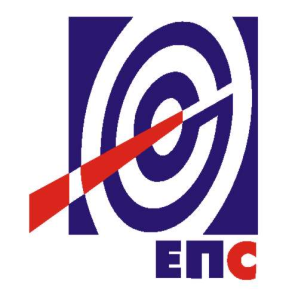 КОНКУРСНА ДОКУМЕНТАЦИЈАза подношење понуда у преговарачком поступку са објављивањем позива за подношење понудаза јавну набавку услугаЈН/1000/0440/2017Израда техничке и тендерске документације за реконструкцију ХЕ „Бистрица“К О М И С И Ј А                                                                      за спровођење ЈН/1000/0440/2017                                 формирана Решењем бр. 12.01. 564511/3-17 од 19.12.2017. године                                                                 __________________________________(заведено у ЈП ЕПС бр. 12.01.13494/1-18 дана 09.01.2018.године)Београд, јануар 2018. годинеНа основу члана 123. и 61. Закона о јавним набавкама („Сл. гласник РС”, бр. 124/2012, 14/2015 и 68/2015, у даљем тексту Закон), члана 5. Правилника о обавезним елементима конкурсне документације у поступцима јавних набавки и начину доказивања испуњености услова („Сл. гласник РС”, бр. 86/2015), Одлуке о покретању поступка јавне набавке број 12.01. 564511/2-17 oд 19.12.2017. године и Решења о образовању комисије за јавну набавку број 12.01. 564511/3-17 oд 19.12.2017. године припремљена је:КОНКУРСНА ДОКУМЕНТАЦИЈАза подношење понуда у преговарачком поступку са објављивањем позива за подношење понуда за јавну набавку услугаЈН/1000/0440/2017Израда техничке и тендерске документације за реконструкцију ХЕ „Бистрица“Садржај конкурсне документацијеУкупан број страна документације: 88ОПШТИ ПОДАЦИ О ЈАВНОЈ НАБАВЦИЈавно предузеће „Електропривреда Србије“ Београд, Улица царице Милице бр. 2 Београд, (у даљем тексту „ЈП ЕПС“) спроводи преговарачки поступак са објављивањем позива за подношење понуда, ради закључења уговора за ЈН бр. 1000/0440/2017.ПОДАЦИ О ПРЕДМЕТУ ЈАВНЕ НАБАВКЕ2.1 Опис предмета јавне набавке, назив и ознака из општег речника набавкеОпис предмета јавне набавке: Израда техничке и тендерске документације за реконструкцију ХЕ „Бистрица“Назив из општег речника набавке: Саветодавне техничке и грађевинске услугеОзнака из општег речника набавке: 71320000-4.Детаљни подаци о предмету набавке наведени су у техничкој спецификацији (поглавље 3. Конкурсне документације)ТЕХНИЧКА СПЕЦИФИКАЦИЈА(Врста, техничке карактеристике, квалитет, обим и опис услуга, техничка документација и планови, начин спровођења контроле и обезбеђивања гаранције квалитета, рок извршења, место извршења услуга, евентуалне додатне услуге и сл.)Општи подациПројектни задатак за израду техничке и тендерске документације за реконструкцију ХЕ „Бистрица“УводХидроелектрана (ХЕ) Бистрица је трећа степеница у систему хидроенергетског искоришћења воде реке Увац, највећа је у систему Лимских хидроелектрана изграђена 1960. године. ХЕ „Бистрица“ је лоцирана на десној обали реке Лим. Инталисани протицај хидроелектране износи 36,0 m3/s односно 2,8×Qsr. Инсталисана снага ове електране је 2×54 MVА, а годишња производња 350 GWh. У овој електрани налази се и кућни агрегат снаге 1 MVА, који служи као резерва за сопствену потрошњу целог система Лимских хидроелектрана.Постројење је деривационог типа, са компензационим базеном који се снабдева водом из акумулационог базена Кокин Брод. Брана Радоиња је лоцирана на реци Увац код села Радоиња, док је машинска зграда ХЕ „Бистрица” лоцирана на десној обали реке Лим непосредно низводно од ушћа реке Бистрице у Лим.Доводни систем чине улазна грађевина, доводни тунел под притиском, водостан, водостанска затврачница и два доводна цевовода под притиском.Основне техничке карактеристике постојећих производних агрегата у ХЕ „Бистрица“су:-	Број агрегата:						два (2);-	Тип турбине:						Францис, вертикална;-	Инсталисани проток:					2×18 m3/s;--	Максимални бруто пад:				378,3 m;-	Минимални нето пад:					344,64 m;-	Средњи нето пад:					359,76 m;-	Инсталисана снага:					2×52 МW;-	Називни број обртаја:					600 o/min;-	Број обртаја при побегу:				1070 o/min;-	Тип генератора: 					трофазни, синхрони;-	Називна снага генератора:				54 MVА;-	Називни напон генератора:				10,5 kV;-	Називни фактор снаге генератора:			0,95.Како је Хидроелектрана у погону већ више од 50 година, јавила се потреба за радовима на реконструкцији опреме и продужавању радног века електране за нови експлоатациони циклус, уједно уз повећање ефикасности агрегата.У ту сврху „Енергопројект – Хидроинжењеринг“ је у току 2010. године урадио „Студију модернизације и могућности повећања снаге и производње Лимских хидроелектрана – Књига II: ХЕ Бистрица“.Током 2015. године „Енергопројект – Хидроинжењеринг“ је урадио и „Студиjу оправданости са Идејним пројектом реконструкције производних агрегата и припадајуће опреме ХЕ Бистрица“ којом су дефинисани неопходни радови на реконструкцији опреме на ХЕ Бистрица. Такође, током 2017. године за потребе прибављања Локацијских услова, „Енегропројект-хидроинжењеринг“ је урадио и Идејно решење реконструкције производних агрегата и припадајуће опреме ХЕ Бистрица“.Сагледавајући искуства на већ завршеним реконструкцијама постојећих ХЕ (ХЕ Бајина Башта) као и проблеме који се јављају на рекоснтрукцији ХЕ која је у току (ХЕ Зворник) ЈП ЕПС је донео одлуку да уместо репарације делова турбина приступи замени комплетних турбина на ХЕ Бистрица. Такође, уместо да се генератор А реконструише, Инвестиор је донео одлуку да и генератор А комплетно замени новим.Предмет пројектног задаткаПредмет Пројектног задатка је Израда актуелизованог Идејног решења, Идејног пројекта и Студије оправданости, као и израда Тендерске/конкурсне документације  и пружање консултантских услуга у избору понуђача за набавку и уградњу електромеханичке опреме (производних агрегата и припадајуће опреме) за ХЕ „Бистрица“, као и за пратеће грађевинске радове неопходне за уградњу саме опреме.Подлоге за израду актуелизованог Идејног решења, Идејног пројекта и Студије оправданости и  Тендерске/конкурсне документације су горе поменути Идејни пројекат и Идејно решење, уз уважавање закључака који су донети на седници Стручнoг сaвeтa EПС-a одржаног 02.06.2015. године.Обим пројектног задаткаИзрада актуелизованог Идејног решења, Идејног пројекта и Студије оправданости треба да обухвати следеће:прилагођавање форме постојећег Идејног пројекта форми коју прописује важећи Правлиник о садржини, начину и поступку израде и начину вршења контроле техничке документације према класи и намени објекта (Сл. Гл. РС 23/2015, 77/2015, 58/2016 и 96/2016)уместо реконструкције турбине предвидети замену постојећих турбина новимуместо реконструкције генератора А предвидети замену генератора А новимИзрада Тедерске/конкурсне документације за набавку и уградњу опреме као и пратећих радова неопходних за уградњу опреме  на ХЕ Бистрица треба да обухвати:Замена турбинаЗамену постојећих регулатораЗамену постојеће опреме синхорних испустаЗамену постојећих предтурбинских затварачаЗамену постојећег кућног агрегата и пратеће опреме кућног агрегатаРеконструкција помоћних система ХЕ:Замена опреме за хлађењеЗамена и реконструкција система компримованог ваздухаЗамена пумпи дренажног системаЗамена мерно-сигналне опремеИспитивање поузданости и сигурности мосног кранаЗамена генератораЗамена побудних система новимРеконструкција опреме генераторског напона:Замена постојећих шинских веза новимЗамена генераторских прекидачаУградња растављача за електрично кочење генератораЗамена мерних трансформатораЗамена опреме за уземљење звездиштаЗамена постојећих блок трансформатораРеконструкција Трансформаторских поља и РП 220 kV имајући у виду појаву нових технолошких решењаЗамена мерне и расклопне опремеЗамена система управљањаУградња система мониторинга агрегата и блок трансформатора.Поред свих радова који су предвиђени Идејним пројектом, Тендерска/конкурсна  документација треба да садржи и обавезу извођача радова да изради сву пратећу техничку документацију потребну за добијање Употребне дозволе (Пројекат за извођење и Пројекат изведеног објекта), а све према важећој законској регулативи Републике Србије.Форма Тендерске/конкурсне документације биће накнадно дефинисана од стране Наручиоца, а у складу са начином финанисирања. Садржај тендерске/конкурсне документације ће бити предмет усаглашавања између Наручиоца и Понуђача. Оквирно Тендерска/конкурсна документација треба најмање да садржи:Опште податке о објекту (опис, географски подаци, транспортне комуникације и др.)Обим радова Опште техничке услови за опрему и радове (стандарди, критеријуми, материјали, акз, гаранције, квалитет, монтажа, резервни делови, испитивања и сл.)Посебне техничке услове за опрему и радове (услови рада, рокови, обим и границе испоруке, захтеване карактеристике, резервни делови, контроле, моделска испитивања, испитивања, гаранције, пенали итд.)Табеле техничких података, Табеле цена, итд.Графичку документацијуПредлог Уговора (опште и посебне услове Уговора)Тендерску/конкурсну документацију је потребно урадити на српском и енглесном језику у електронском и штампаном формату.Након израде Тендерске/конкурсне документације, Понуђач је у обавези да током поступка јавне набавке Наручиоцу пружи стручно-техничку подршку (одговори на питања заинтересованих лица, давање појашњења око техничких детаља и др.) као и да Наручиоцу пружи помоћ током процеса избора испоручиоца опреме.Циљ Пројектог задаткаЦиљеви пројектног задатка су:прибављање Измењених локацијских услова на основу Актуелизованог Идејног решења, добијање Решења о Одобрењу извођења радова на основу Актуелизованог Идејног пројекта,избор Понуђача и Извођача радова на реконструкцији Хе Бистрица на основу Тендерске/конкурсне документације. Подлоге за израду Тендерске/конкурсне документацијеСтудија оправданости и Идејни пројекат реконструкције производних агрегата и припадајуће опреме ХЕ „Бистрица“ (Енергопројект - Хидроинжењеринг, јун 2015.)Идејно решење ХЕ „Бистрица“ (Енергопројект - Хидроинжењеринг, март 2017.)Пројектна документација која се налази у ХЕ БистрицаРок и начин извршења услугаПредметну услугу је потребно извршити у следећим роковима:Израда актуелизованог Идејног решења, у року од 30 календарских дана  од ступања Уговора на снагуИзрада актуелизоване Студије оправданости са Идејним пројектом у року од 90 календарских дана од добијања измењених локацијских услова од стране НаручиоцаИзрада Тендерске/конкурсне документације у року од 150 календарских дана од ступања Уговора на снагуПружање консултантских услуга у избору понуђача за набавку и уградњу електромеханичке опреме (производних агрегата и припадајуће опреме) за реконструкцију ХЕ „Бистрица“, у року од 12 месеци од усвјања Тендерске/Конкурсне документације за избор понуђача опреме од стране стручног тела наручиоца.  3.3. Квалитативни пријем услугаПонуђач се обавезује да предметне услуге изврши стручно и квалитетно у складу са Пројектним задатком.Под квалитативним и квантитативним пријемом услуге подразумева се извршење услуге која је предмет уговора, по Пројектном задатку из усвојене понуде, заједно са достављањем пратеће документације, о чему ће се сачинити Записник о квантитативном и квалитативном пријему. Понуђач се обавезује да недостатке установљене од стране Наручиоца приликом пријема услуге отклони у року од 15 (словима: петнаест дана) од момента пријема писаног обавештења о уоченим недостацима.Пријем услуге која је предмет уговора ће вршити стручно тело формирано од стране Наручиоца.Уколико Понуђач не отклони недостатке у наведеном року, Наручилац задржава право на наплату уговорне казне и средства финансијског обезбеђења за добро извршење посла.Место извршења услугаПросторије наручиоца услуге.Након испуњења обавеза по пројектном задатку документацију доставити на адресу:Јавно предузеће „Електропривреда Србије“ Београд, Улица Maсарикова бр.1-3, 11000 Београд УСЛОВИ ЗА УЧЕШЋЕ У ПОСТУПКУ ЈАВНЕ НАБАВКЕ ИЗ ЧЛ. 75. И 76. ЗЈН И УПУТСТВО КАКО СЕ ДОКАЗУЈЕ ИСПУЊЕНОСТ ТИХ УСЛОВАПонуда понуђача који не докаже да испуњава наведене обавезне и додатне услове из тачака 1. до 7. овог обрасца, биће одбијена као неприхватљива.Уколико понуђач подноси понуду са подизвођачем, у складу са чланом 80. Закона, подизвођач мора да испуњава обавезне услове из члана 75. став 1. тач. 1) до 4) Закона. Доказ из члана 75.став 1.тачка 5) Закона доставља се за део набавке који ће се вршити преко подизвођача.1. Сваки подизвођач мора да испуњава услове из члана 75. став 1. тачка 1), 2) и 4) Закона, што доказује достављањем доказа наведених у овом одељку. Услове у вези са капацитетима из члана 76. Закона, понуђач испуњава самостално без обзира на ангажовање подизвођача.2. Сваки понуђач из групе понуђача  која подноси заједничку понуду мора да испуњава услове из члана 75. став 1. тачка 1), 2) и 4) Закона, што доказује достављањем доказа наведених у овом одељку. Услове у вези са капацитетима из члана 76. Закона понуђачи из групе испуњавају заједно, на основу достављених доказа у складу са овим одељком конкурсне документације.3. Докази о испуњености услова из члана 77. Закона могу се достављати у неовереним копијама. Наручилац може пре доношења одлуке о додели уговора, захтевати од понуђача, чија је понуда на основу извештаја комисије за јавну набавку оцењена као најповољнија да достави на увид оригинал или оверену копију свих или појединих доказа.Ако понуђач у остављеном, примереном року који не може бити краћи од пет дана, не достави на увид оригинал или оверену копију тражених доказа, наручилац ће његову понуду одбити као неприхватљиву.4.Лице уписано у Регистар понуђача није дужно да приликом подношења понуде доказује испуњеност обавезних услова за учешће у поступку јавне набавке, односно Наручилац не може одбити као неприхватљиву, понуду зато што не садржи доказ одређен Законом или Конкурсном документацијом, ако је Понуђач, навео у понуди интернет страницу на којој су тражени подаци јавно доступни. У том случају понуђач може, у Изјави (која мора бити потписана и оверена), да наведе да је уписан у Регистар понуђача. Уз наведену Изјаву, понуђач може да достави и фотокопију Решења о упису понуђача у Регистар понуђача.  На основу члана 79. став 5. Закона Понуђач није дужан да доставља следеће доказе који су јавно доступни на интернет страницама надлежних органа, и то:1) извод из регистра надлежног органа:- извод из регистра АПР: www.apr.gov.rs2) докази из члана 75. став 1. тачка 1), 2) и 4) Закона- регистар понуђача: www.apr.gov.rs3) nbs.rs5. Уколико је доказ о испуњености услова електронски документ, Понуђач доставља копију електронског документа у писаном облику, у складу са законом којим се уређује електронски документ.6. Ако Понуђач има седиште у другој држави, Наручилац може да провери да ли су документи којима понуђач доказује испуњеност тражених услова издати од стране надлежних органа те државе.7. Ако Понуђач није могао да прибави тражена документа у року за подношење понуде, због тога што она до тренутка подношења понуде нису могла бити издата по прописима државе у којој Понуђач има седиште и уколико уз понуду приложи одговарајући доказ за то, Наручилац ће дозволити Понуђачу да накнадно достави тражена документа у примереном року.8. Ако се у држави у којој понуђач има седиште не издају докази из члана 77. став 1. Закона, Понуђач може, уместо доказа, приложити своју писану изјаву, дату под кривичном и материјалном одговорношћу оверену пред судским или управним органом, јавним бележником или другим надлежним органом те државе.9. Понуђач је дужан да без одлагања, а најкасније у року од 5 (словима:пет) дана од дана настанка промене у било којем од података које доказује, о тој промени писмено обавести Наручиоца и да је документује на прописани начин.КРИТЕРИЈУМ ЗА ДОДЕЛУ УГОВОРАИзбор најповољније понуде ће се извршити применом критеријума – економски најповољнија понуда.Елементи критеријума су следећи:Понуђена цена						30 пондераКвалитет чланова тима(искуство и референце)					70 пондераНачин оцењивањаПонуде ће се рангирати на основу елемената критеријума. Коначнa ранг листа Понуђача ће бити формирана на основу укупног броја пондера добијеног на основу сваког појединачног елемента критеријума. K1. Понуђена цена	макс. 30 пондераЦена се утврђује на основу укупно понуђене вредности свих услуга захтеваних Kонкурсном документацијом. Максималан број пондера за понуду са најнижом ценом износи 30.За остале понуде број пондера Qфин се израчунава тако што се у однос ставља цена понуде са најнижом ценом Офин(мин) помножена максималним бројем пондера 30, према понуђеној цени понуђача Офин(оп) чија понуда се оцењује, као у обрасцу:Qфин = (Qфин(мин) / Qфин(оп)) х 30Доказ: Образац понуде и Образац структуре ценеK2. Квалитет  чланова тима	макс.70 пондераОстварени број пондера по елементу критеријума Квалитет чланова тима K2 добија се сабирањем одговарајућих пондера из следеће табеле. Максималан износ пондера који се може добити износи 70.Табела - искуство чланова тимаИзвршиоци треба да поседују радно искуство са траженим степеном образовања стечено током учешћа на пројектима припреме конкурсне документације за машинску, хидромеханичку и електро опрему у последњих 5 година (за нове објекте и реконструкцију постојећих) за хидроелектране снаге веће од 30 МW, са снагом једног агрегата већом од 10 МW. Као референтне услуге сматрају се само оне услуге које су већ пружене у наведеном референтном периоду до дана за подношење понуда.Доказ: Попуњен, потписан и оверен Образац Радна биографија предложеног члана тима (CV) за предложено особље; Копија радне књижицеПопуњен, потписан и оверен Образац - Листа референтних уговора/пројеката за особље; Копије обрасца М1/М2 (копија обрасца М1, која остаје послодавцу након предаје обрасца М1 надлежном органу) или обрасца М–3А или уговор о раду наведених лица запослених код понуђача или уговор о радном ангажовању код понуђача ван радног односа за време трајања пројектаЗа лица радно ангажована код страног понуђача: изјава понуђача (оверена печатом, потписана од овлашћеног лица, под пуном моралном и материјалном одговорношћу) којом се потврђује да су наведена лица (име, презиме) радно ангажовано у компанији понуђача (радно место)Ако Понуђач не достави доказе за чланове тима, за сваког члана тима за ког нису достављени докази добија се 0 пондера.Резервни критеријумУколико две или више понуда имају исти број пондера, као најповољнија биће изабрана понуда оног понуђача који је понудио нижу цену понуде.Уколико ни после примене резервног критеријума не буде  могуће изабрати најповољнију понуду, најповољнија понуда биће изабрана путем жреба.Извлачење путем жреба Наручилац ће извршити јавно, у присуству понуђача који имају исту најнижу понуђену цену. На посебним папирима који су исте величине и боје Наручилац ће исписати називе понуђача, те папире ставити у кутију, одакле ће председник Комисије извући само један папир. Понуђачу чији назив буде на извученом папиру биће додељен уговор.Наручилац ће сачинити и доставити записник о спроведеном извлачењу путем жреба.Записник о  извлачењу путем жреба потписују чланови комисије и присутни овлашћени представници понуђача, који преузимају примерак записника. Наручилац ће поштом или електронским путем доставити Записник о  извлачењу путем жреба понуђачима који нису присутни на извлачењу.5.2 Елементи уговора о којима ће се преговарати и начин преговарањаЕлементи преговарања ће бити: Цена услуге Елемент уговора о којем ће се преговарати је укупна понуђена цена  а преговарање ће се обавити у два круга,на дан отварања понуда , одмах након отварања понуда,  и то тако да ће понуђач у затвореној коверти понудити цену за први круг (понуђач ће пре почетка преговарања добити бланко одштампан Oбразац 1 образац понуде и Образац 2 Образац структуре цене који ће попунити, потписати и оверити – потребно је да на преговарању буде присутан законски заступник или лице овлашћено да присуствује преговарању и да потпише и овери Обрасце 1 и 2 печатом понуђача),а затим,на исти начин ће понудити цену за други круг преговарања. На основу коначно понуђене цене ће се донети Одлука о додели уговора/ Обустави поступка.Између два круга преговарања оставиће се максимум 15 минута паузе како би понуђач, уз могућност коришћења сопствених електронских уређаја и уређаја за комуникацију (мобилни телефон, лаптоп и сл.) формирао цену коју ће понудити у следећем кругу преговарања.Цена о којој се преговара је УКУПНА ВРЕДНОСТ из Обрасца понуде.Током преговарања водиће се Записник о преговарању.Оцена понуде за понуђача који не учествује у поступку преговарања (не присуствују преговарању или представници понуђача немају овлашћење да преговара), извршиће се на основу понуђене цене из достављене писане понуде – Обрасца понуде.Пре почетка поступка преговарања овлашћени представник понуђача, предаје Комисији за јавну набавку писано овлашћење понуђача, којим се овлашћује да може преговарати о елементу који је предмет преговарања у поступку ЈН 1000/0440/2017, потписати Обрасце 1 и 2 и оверити их печатом понуђача,  заведено и оверено печатом и потписом законског заступника понуђача или другог заступника уписаног у регистар надлежног органа или лица овлашћеног од стране законског заступника уз доставу овлашћења у понуди.6. УПУТСТВО ПОНУЂАЧИМА КАКО ДА САЧИНЕ ПОНУДУКонкурсна документација садржи Упутство понуђачима како да сачине понуду и потребне податке о захтевима Наручиоца у погледу садржине понуде, као и услове под којима се спроводи поступак избора најповољније понуде у поступку јавне набавке.Понуђач мора да испуњава све услове одређене Законом о јавним набавкама (у даљем тексту: Закон) и конкурсном документацијом. Понуда се припрема и доставља на основу позива, у складу са конкурсном документацијом, у супротном, понуда се одбија као неприхватљива.Језик на којем понуда мора бити састављенаПоступак јавне набавке води се на српском језику и Понуђач подноси понуду на српском језику a тендерску документацију- техничку спецификацију на српском и енглеском језику у електронском и штампаном формату.Наручилац може да захтева да делови понуде који су достављени на страном језику буду преведени на српски језик у складу са чланом 18. став 3. ЗЈН. Начин састављања и подношења понудеПонуђач је обавезан да сачини понуду тако што Понуђач уписује тражене податке у обрасце који су саставни део конкурсне документације и оверава је печатом и потписом законског заступника, другог заступника уписаног у регистар надлежног органа или лица овлашћеног од стране законског заступника уз доставу овлашћења у понуди. Доставља их заједно са осталим документима који представљају обавезну садржину понуде.Препоручује се да сви документи поднети у понуди  буду нумерисани и повезани у целину (јемствеником, траком и сл.), тако да се појединачни листови, односно прилози, не могу накнадно убацивати, одстрањивати или замењивати. Препоручује се да се нумерација поднете документације и образаца у понуди изврши на свакоj страни на којој има текста, исписивањем “1 од n“, „2 од n“ и тако све до „n од n“, с тим да „n“ представља укупан број страна понуде.Препоручује се да доказе који се достављају уз понуду, а због своје важности не смеју бити оштећени, означени бројем (банкарска гаранција, меница), стављају се у посебну фолију, а на фолији се видно означава редни број странице листа из понуде. Фолија се мора залепити при врху како би се докази, који се због своје важности не смеју оштетити, заштитили.Понуђач подноси понуду у затвореној коверти или кутији, тако да се при отварању може проверити да ли је затворена, као и када, на адресу:Јавно предузеће „Електропривреда Србије“ Београд, ПАК 103925  писарница - са назнаком: „Понуда за јавну набавку услуга бр. 1000/0440/2017  - Израда техничке и тендерске документације за реконструкцију ХЕ „Бистрица“ - НЕ ОТВАРАТИ“. На полеђини коверте обавезно се уписује тачан назив и адреса Понуђача, телефон и факс понуђача, као и име и презиме овлашћеног лица за контакт.У случају да понуду подноси група понуђача, на полеђини коверте је пожељно назначити да се ради о групи понуђача и навести називе и адресу свих чланова групе понуђача.Уколико понуђачи подносе заједничку понуду, група понуђача може да се определи да обрасце дате у конкурсној документацији потписују и печатом оверавају сви понуђачи из групе понуђача или група понуђача може да одреди једног понуђача из групе који ће потписивати и печатом оверавати обрасце дате у конкурсној документацији, изузев образаца који подразумевају давање изјава под материјалном и кривичном одговорношћу морају бити потписани и оверени печатом од стране сваког понуђача из групе понуђача.У случају да се понуђачи определе да један понуђач из групе потписује и печатом оверава обрасце дате у конкурсној документацији (изузев образаца који подразумевају давање изјава под материјалном и кривичном одговорношћу), наведено треба дефинисати споразумом којим се понуђачи из групе међусобно и према наручиоцу обавезују на извршење јавне набавке, а који чини саставни део заједничке понуде сагласно чл. 81. Закона. Уколико је неопходно да Понуђач исправи грешке које је направио приликом састављања понуде и попуњавања образаца из конкурсне документације, дужан је да поред такве исправке стави потпис особе или особа које су потписале образац понуде и печат понуђача.  Обавезна садржина понудеОбавезну садржину понуде чине следећи документи и обрасци које Понуђач доставља попуњене, потписане од стране овлашћеног лица понуђача и оверене печатом:Образац 1 - Образац понуде,Образац 2 - Структура цене,Докази којима се доказује испуњеност услова за учешће у поступку јавне набавке из члана 75. и 76. ЗЈН  у складу са упутством како се доказује испуњеност тих услова из поглавља 4. конкурсне документације иOбразац 3 – Изјава понуђача о независној понуди у складу са чланом 26. ЗЈН,Образац 4 - Изјава понуђача у складу са чланом 75. став 2. ЗЈН,Образац 5 – Списак пружених услуга – Стручне референцеОбразац 6 – Потврда корисника услуга о извршеним референтним услугама које се односе на доказе пословног капацитетаОбразац 7 – Изјава понуђача кадровски капацитетОбразац 8 – Списак ИзвршилацаОбразац 9 - Радна биографија члана тима –CV Образац 10- Листа референтних уговора / Пројекта за особље Образац 11- Потврда о референцама кључног особља Образац 12 - Трошкови припреме понуде, ако понуђач захтева надокнаду трошкова у складу са чланом 88. ЗЈН,Средство финансијског обезбеђења за озбиљност понуде (СФО)Споразум којим се понуђачи из групе међусобно и према Наручиоцу обавезују на извршење јавне набавке, у случају подношења заједничке понуде (Прилог 3 је понуђен само као пример споразума), Образац 13 - Модел уговора, потписан и печатом оверен од стране понуђача Образац 14 - Модел уговора о чувању пословне тајне и поверљивих информација, потписан и печатом оверен од стране понуђача Овлашћење за потписника (ако не потписује заступник),CD или USB са понудом у PDF форматуПожељно  је да сви обрасци и документи који чине обавезну садржину понуде буду сложени према наведеном редоследу.  Наручилац ће одбити као неприхватљиве све понуде које не испуњавају услове из позива за подношење понуда и конкурсне документације.Наручилац ће одбити као неприхватљиву понуду Понуђача, за коју се у поступку стручне оцене понуда утврди да докази који су саставни део понуде садрже неистините податке. Подношење, отварање понуда и преговарањеБлаговременим се сматрају понуде које су примљене, у складу са Позивом за подношење понуда објављеним на Порталу јавних набавки, без обзира на начин на који су послате.Ако је понуда поднета по истеку рока за подношење понуда одређеног у позиву, сматраће се неблаговременом, а Наручилац ће по окончању поступка отварања понуда, овакву понуду вратити неотворену понуђачу, са назнаком да је поднета неблаговремено.Комисија за јавне набавке ће благовремено поднете понуде јавно отворити дана наведеном у Позиву за подношење понуда у просторијама Јавног предузећа „Електропривреда Србије“ Београд, Балканска бр.13.Представници понуђача који учествују у поступку јавног отварања понуда, морају да пре почетка поступка јавног отварања доставе Комисији за јавне набавке писано овлашћење за учествовање у овом поступку, (пожељно је да буде издато на меморандуму понуђача), заведено и оверено печатом и потписом законског заступника понуђача или другог заступника уписаног у регистар надлежног органа или лица овлашћеног од стране законског заступника уз доставу овлашћења у понуди.Комисија за јавну набавку води записник о отварању понуда у који се уносе подаци у складу са Законом.Записник о отварању понуда потписују чланови комисије и присутни овлашћени представници понуђача, који преузимају примерак записника.Елемент уговора о којем ће се преговарати је укупна понуђена цена  а преговарање ће се обавити у два круга,на дан отварања понуда , одмах након отварања понуда,  и то тако да ће понуђач у затвореној коверти понудити цену за први круг (понуђач ће пре почетка преговарања добити бланко одштампан Образац 2 Образац структуре цене и Образац 1 образац понуде који ће попунити, потписати и оверити – потребно је да на преговарању буде присутан законски заступник или лице овлашћено да присуствује преговарању и да потпише и овери Обрасце 1 и 2 печатом понуђача),а затим,на исти начин ће понудити цену за други круг преговарања. На основу коначно понуђене цене ће се донети Одлука о додели уговора/ Обустави поступка.Између два круга преговарања оставиће се максимум 15 минута паузе како би понуђач, уз могућност коришћења сопствених електронских уређаја и уређаја за комуникацију (мобилни телефон, лаптоп и сл.) формирао цену коју ће понудити у следећем кругу преговарања.Цена о којој се преговара је УКУПНА ВРЕДНОСТ из Обрасца понуде.Током преговарања водиће се Записник о преговарању.Оцена понуде за понуђача који не учествује у поступку преговарања (не присуствују преговарању или представници понуђача немају овлашћење да преговара), извршиће се на основу понуђене цене из достављене писане понуде – Обрасца понуде.Пре почетка поступка преговарања овлашћени представник понуђача, предаје Комисији за јавну набавку писано овлашћење понуђача, којим се овлашћује да може преговарати о елементу који је предмет преговарања у поступку ЈН 1000/0440/2017, потписати Обрасце 1 и  2 и оверити га печатом понуђача,  заведено и оверено печатом и потписом законског заступника понуђача или другог заступника уписаног у регистар надлежног органа или лица овлашћеног од стране законског заступника уз доставу овлашћења у понуди.Наручилац ће у року од 3 (словима: три) дана од дана окончања поступка отварања понуда и преговарања, поштом или електронским путем доставити записник о отварању понуда и записник о преговарању, понуђачима који нису учествовали у поступку отварања понуда и поступку преговарања. Начин подношења понудеПонуђач може поднети само једну понуду.Понуда може бити поднета самостално, са подизвођачем или као заједничка понуда.Понуђач који је самостално поднео понуду не може у другим понудама да учествује у заједничкој понуди или као подизвођач, нити исто лице може учествовати у више заједничких понуда, у супротном, такве понуде ће бити одбијене. Понуђач који је члан групе понуђача не може истовремено да учествује као подизвођач. У случају да понуђач поступи супротно наведеном упутству свака понуда понуђача у којој се појављује биће одбијена. Измена, допуна и опозив понудеУ року за подношење понуде понуђач може да измени, допуни или опозове своју понуду, на исти начин на који је поднео и саму понуду - непосредно или путем поште у затвореној коверти или кутији.У случају измене, допуне или опозива понуде, понуђач треба на коверти да назначи назив и адресу понуђача. У случају да је понуду поднела група понуђача, на коверти је потребно назначити да се ради о групи понуђача и навести називе и адресу свих учесника у заједничкој понуди.Измену, допуну или опозив понуде треба доставити на адресу Наручиоца са назнаком:„Измена понуде за ЈН услуга бр. 1000/0440/2017 - Израда техничке и тендерске документације за реконструкцију ХЕ „Бистрица“или„Допуна понуде за ЈН услуга бр. 1000/0440/2017 - Израда техничке и тендерске документације за реконструкцију ХЕ „Бистрица“или„Опозив понуде за ЈН услуга бр. 1000/0440/2017 - Израда техничке и тендерске документације за реконструкцију ХЕ „Бистрица“У случају опозива поднете понуде пре истека рока за подношење понуда, Наручилац такву понуду неће отварати, већ ће је неотворену вратити понуђачу.Уколико понуђач измени или опозове понуду поднету по истеку рока за подношење понуда, Наручилац ће наплатити средство обезбеђења дато на име озбиљности понуде. ПартијеНабавка није обликована по партијама. Понуда са варијантамаПонуда са варијантама није дозвољена. Подношење понуде са подизвођачимаПонуђач је дужан да у понуди наведе да ли ће извршење набавке делимично поверити подизвођачу. Ако понуђач у понуди наведе да ће делимично извршење набавке поверити подизвођачу, дужан је да наведе:- назив подизвођача, а уколико уговор између наручиоца и понуђача буде закључен, тај подизвођач ће бити наведен у уговору;- проценат укупне вредности набавке који ће поверити подизвођачу, а који не може бити већи од 50% као и део предметне набавке који ће извршити преко подизвођача.Понуђач у потпуности одговара Наручиоцу за извршење уговорене набавке, без обзира на број подизвођача и обавезан је да наручиоцу, на његов захтев, омогући приступ код подизвођача ради утврђивања испуњености услова.Обавеза Понуђача је да за подизвођача достави доказе о испуњености обавезних услова из члана 75. став 1. тач. 1), 2) и 4) ЗЈН, односно услова наведених у тачкама 1, 2 и 3. тачке 4.1 конкурсне документације, као и Изјаву као доказ о испуњености услова из члана 75. став 2. ЗЈН.Доказ из члана 75. став 1. тачка 5) доставља се за део набавке који ће се вршити преко подизвођача.Добављач не може ангажовати као подизвођача лице које није навео у понуди, у супротном наручилац ће реализовати средство обезбеђења и раскинути уговор, осим ако би раскидом уговора Наручилац претрпео знатну штету.Добављач може ангажовати као подизвођача лице које није навео у понуди, ако је на страни подизвођача након подношења понуде настала трајнија неспособност плаћања, ако то лице испуњава све услове одређене за подизвођача и уколико добије претходну сагласност Наручиоца. Све обрасце у понуди потписује и оверава понуђач, изузев образаца под пуном материјалном и кривичном одговорношћу, које попуњава, потписује и оверава сваки подизвођач у своје име.Све ово не утиче на правило да Понуђач (добављач) у потпуности одговара Наручиоцу за извршење обавеза из поступка јавне набавке, односно за извршење уговорних обавеза, без обзира на број подизвођача.Наручилац у овом поступку не предвиђа примену одредби става 9. и 10. члана 80. Закона о јавним набавкама.Подношење заједничке понудеУ случају да више понуђача поднесе заједничку понуду, они као саставни део понуде морају доставити Споразум о заједничком извршењу набавке, којим се међусобно и према Наручиоцу обавезују на заједничко извршење набавке, који обавезно садржи податке прописане члан 81. став 4. и 5. Закона и то: податке о члану групе који ће бити Носилац посла, односно који ће поднети понуду и који ће заступати групу понуђача пред Наручиоцем;опис послова сваког од понуђача из групе понуђача у извршењу уговора.Сваки понуђач из групе понуђача  која подноси заједничку понуду мора да испуњава услове из члана 75.  став 1. тачка 1), 2) и 4) Закона, наведене у одељку Услови за учешће из члана 75. и 76. Закона и Упутство како се доказује испуњеност тих услова. Услове у вези са капацитетима, у складу са чланом 76. Закона, понуђачи из групе испуњавају заједно, на основу достављених доказа дефинисаних конкурсном документацијом.У случају заједничке понуде групе понуђача обрасце под пуном материјалном и кривичном одговорношћу попуњава, потписује и оверава сваки члан групе понуђача у своје име (Образац Изјаве о независној понуди и Образац изјаве у складу са чланом 75. став 2. Закона).Понуђачи из групе понуђача одговорају неограничено солидарно према наручиоцу.Објашњења у вези обавезних елемената понуде од којих зависи прихватљивост понудеПонуђена ценаЦена у понуди мора да буде изражена у динарима или ЕУР.Страни Понуђач може цену исказати у eврима, а иста ће у сврху оцене понуда бити прерачуната у динаре по средњем курсу Народне банке Србије на дан када је започето отварање понуда.Понуда која је изражена у две валуте, сматраће се неприхватљивом.Цене у понуди се исказују без ПДВ-а и са ПДВ-ом, с тим да се приликом оцењивања понуде узима у обзир цена без ПДВ-а. Јединичне цене и укупно понуђена цена морају бити изражене са две децимале у складу са правилом заокруживања бројева. У случају рачунске грешке меродавна ће бити јединична цена.Понуђена цена укључује све трошкове везане за извршење предметне услуге.Ако је у понуди исказана неуобичајено ниска цена, Наручилац ће поступити у складу са чланом 92. ЗЈН.Корекција ценеЦена је фиксна за цео период важења уговора. Рок извршења услугаПредметну услугу је потребно извршити у следећим роковима:Израда актуелизованог Идејног решења, у року од 30 календарских дана  од ступања Уговора на снагуИзрада актуелизоване Студије оправданости са Идејним пројектом у року од 90 календарских дана од добијања измењених локацијских услова од стране НаручиоцаИзрада Тендерске/конкурсне документације у року од 150 календарских дана од ступања Уговора на снагуПружање консултантских услуга у избору понуђача за набавку и уградњу електромеханичке опреме (производних агрегата и припадајуће опреме) за реконструкцију ХЕ „Бистрица“, у року од 12 месеци од усвјања Тендерске/Конкурсне документације за избор понуђача опреме од стране стручног тела наручиоца. У оквиру посебног прилога потребно је да понуђач дефинише Термин план извршења услуга. Начин и услови плаћањаНаручилац се обавезује да Понуђачу плати извршену Услугу-у динарима/EUR, на следећи начин:Корисник услуге се обавезује да Пружаоцу услуге плати извршене услуге сагласно степену реализације уговора- фазно, односно након достављања комплетне документације, са припадајућим порезом на додату вредност, у року до 45 (словима: четрдесет пет) дана од дана пријема одговарајућег рачуна издатог на основу прихваћеног и одобреног Записника о извршеним услугама - без примедби, потписаног од стране овлашћених  представника Корисника и Пружаоца услуге.Фаза 1 - 100% од уговорене цене за позицију израда актуелизованог Идејног решења по добијеним измењеним локацијским условима Фаза  2 -80% од уговорене цене за позицију израда актуелизованог Студије оправданости са Идејним пројектом по изради студије20% од уговорене цене за  позицију израда актуелизованог Студије оправданости са Идејним пројектом по добијању одобрења за извођење радоваФаза 3 - 100% од уговорене цене за позицију израда Тендерске/конкурсне документације за реконструкцију ХЕ Бистрица по усвајању Тендерске документације од стране наручиоцаФаза 4 -100%  од уговорене цене за позицију Консултантске услуге при спровођењу поступка набавке опреме, уговарању и реализацији Уговора за набавку и уградњу опремеРачун мора бити достављен на адресу Корисника: Јавно предузеће „Електропривреда Србије“ Београд, Улица царице Милице 2, са обавезним прилозима.У случају да је понуђач страно лице, плаћање нерезиденту наручилац ће извршити након одбитка пореза на добит по одбитку на уговорену вредност у складу  са пореским прописима Републике Србије. Уговорена цена без ПДВ сматра се бруто вредношћу за потребе обрачуна пореза на добит по одбитку.У случају да је Република Србија са домицилном земљом понуђача закључила уговор о избегавању двоструког опорезивања и предмет набавке је садржан у уговору о избегавању двоструког опорезивањаПонуђач, страно лице је у обавези да наручиоцу услуге  достави, приликом потписивања Уговора или у року десет дана од дана потписивања Уговора, доказе о  статусу резидента домицилне државе и то потврду о резидентности оверену од надлежног органа домицилне државе на обрасцу одређеном прописима Републике Србије или у овереном преводу обрасца прописаног од стране надлежног органа домицилне државе понуђача и доказ да је стварни власник прихода, уколико је Република Србија са домицилном земљом  понуђача - неризидента закључила Уговор о избегавању двоструког опорезивања. Закључени уговори о избегавању двоструког опорезивања објављени су на сајту Министарства финансија, Пореска управа (www.poreskauprava.gov.rs/sr/.../ugovori-dvostruko-oporezivanje). У случају да понуђач - нерезидент РС не достави доказе о  статусу резидентности и да је стварни власник прихода, наручилац ће  обрачунати и обуставити од плаћања порез на добит по одбитку по пуној стопи у складу са пореским прописима Републике Србије, који су објављени на сајту Министарства финансија (www.mfin.gov.rs/закони), односно неће применити Уговор о избегавању двоструког опорезивања закључен са домицилном земљом понуђача.Уколико услуге које су предмет набавке нису садржане у уговору о избегавању двоструког опорезивања, наручилац ће обрачунати, одбити и  платити  порез по одбитку у складу са прописима Републике Србије.У случају да је Република Србија са домицилном земљом понуђача није закључила уговор о избегавању двоструког опорезивања или предмет набавке није садржан у уговору о избегавању двоструког опорезивањаНаручилац ће обрачунати, одбити и  платити  порез по одбитку у складу са  пореским прописима Републике Србије, који су објављени на сајту Министарства финансија  (www.mfin.gov.rs/закони).Плаћања страном понуђачу се врши дознаком у EUR, на његов девизни рачун у складу са његовим инструкцијама датим у рачуну.У испостављеном рачуну, изабрани понуђач је дужан да се придржава тачно дефинисаних назива из конкурсне документације и прихваћене понуде (из Обрасца структуре цене). Рачуни који не одговарају наведеним тачним називима, ће се сматрати неисправним. Уколико, због коришћења различитих шифрарника и софтверских решења није могуће у самом рачуну навести горе наведени тачан назив, изабрани понуђач је обавезан да уз рачун достави прилог са упоредним прегледом назива из рачуна са захтеваним називима из конкурсне документације и прихваћене понуде.Наручилац се обавезује да понуђачу плати извршене услуге, односно достављања комплетне документације на основу прихваћеног и одобреног извештаја о извшеној услузи, са припадајућим порезом на додату вредност у року до 45 (словима: четрдесет пет) дана од дана пријема одговарајућег рачуна издатог на основу прихваћеног и одобреног Записник о извршеним услугама - без примедби, потписаног од стране овлашћених  представника Наручиоца и Понуђача.Уз рачун, који гласи и доставља се на адресу Наручиоца Јавно предузеће „Електропривреда Србије“ Београд, Масарикова 1-3, 11000 Београд, ПИБ 103920327, и у коме се обавезно наводи број уговора по коме је извршена услуга, доставља се и Записник о извршеним услугама – без примедби, потписан од стране овлашћених  представника Наручиоца и Понуђача.Обрачун пружених услуга, вршиће се према јединичним ценама из Обрасца структуре.-Обавезе по уговору који се закључи на основу ове јавне набавке, ако се реализују у наредним годинама, Наручилац ће извршити у складу са усвојеним Годишњим планом пословања за наредне године.Плаћање уговорене цене  домаћем Понуђачу вршиће се у динарима на рачун Понуђача.Рок важења понудеРок важења понуде не може бити краћи од 90 дана од дана отварања понуда.У случају да понуђач наведе краћи рок важења понуде, понуда ће бити одбијена, као неприхватљива. Средства финансијског обезбеђења6.15.1. СФО за озбиљност понудеРок важења средства обезбеђења за озбиљност понуде мора да буде минимум 30 (словима: тридесет)  календарских дана дужи од рока важења понуде (опција понуде).Износ СФО  за озбиљност понуде је  10% вредности понуде без ПДВ.СФО морају да буду у валути у којој је и понуда.Основи за наплату СФО за озбиљност понуде су:- уколико понуђач након истека рока за подношење понуда повуче, опозове или измени своју понуду;- уколико понуђач коме је додељен уговор благовремено не потпише уговор о јавној набавци;- уколико понуђач коме је додељен уговор не поднесе исправно СФО за добро извршење посла у складу са захтевима из конкурсне документације.У понуди:Меница за озбиљност понудеПонуђач је обавезан да уз понуду Наручиоцу достави:1) бланко сопствену меницу за озбиљност понуде која јеиздата са клаузулом „без протеста“ и „без извештаја“ потписана од стране законског заступника или лица по овлашћењу  законског заступника, на начин који прописује Закон о меници ("Сл. лист ФНРЈ" бр. 104/46, "Сл. лист СФРЈ" бр. 16/65, 54/70 и 57/89 и "Сл. лист СРЈ" бр. 46/96, Сл. лист СЦГ бр. 01/03 Уст. повеља Сл.гласник РС 80/15), (у даљем тексту Закон о меници-) и Закон о платним услугама ( „Службени гласник РС“ бр.139/2014).евидентирана у Регистру меница и овлашћења кога води Народна банка Србије у складу са Одлуком о ближим условима, садржини и начину вођења регистра меница и овлашћења („Сл. гласник РС“ бр. 56/11 и 80/15) и то документује овереним захтевом пословној банци да региструје меницу са одређеним серијским бројем, основ на основу кога се издаје меница и менично овлашћење (број ЈН) и износ из основа (тачка 4. став 2. Одлуке).Менично писмо – овлашћење којим понуђач овлашћује наручиоца да може наплатити меницу  на износ од 10% од вредности понуде (без ПДВ-а) са роком важења минимално 30 дана дужим од рока важења понуде, с тим да евентуални продужетак рока важења понуде има за последицу и продужење рока важења менице и меничног овлашћења, које мора бити издато на основу Закона о меници. овлашћење којим законски заступник овлашћује лица за потписивање менице и меничног овлашћења за конкретан посао, у случају да меницу и менично овлашћење не потписује законски заступник понуђача;2)  фотокопију важећег Картона депонованих потписа овлашћених лица за   располагање новчаним средствима понуђача код  пословне банке, оверену од стране банке на дан издавања менице и меничног овлашћења (потребно је да се поклапају датум са меничног овлашћења и датум овере банке на фотокопији депо картона),3)  фотокопију ОП обрасца за законског заступника и лица овлашћених за потпис менице / овлашћења (Оверени потписи лица овлашћених за заступање)4) Доказ о регистрацији менице у Регистру меница Народне банке Србије (фотокопија  Захтева за регистрацију менице од стране пословне банке која је извршила регистрацију менице или извод са интернет странице Регистра меница и овлашћења НБС) у складу са Одлуком о ближим условима, садржини и начину вођења регистра меница и овлашћења („Сл. Гласник РС“ бр. 56/11 и 80/15, 76/2016). У  случају  да  изабрани  Понуђач  после  истека  рока  за  подношење  понуда,  а  у  року важења  опције  понуде,  повуче  или  измени  понуду,   не  потпише  Уговор  када  је његова  понуда  изабрана  као  најповољнија или не достави средство финансијског обезбеђења које је захтевано уговором, Наручилац  има  право  да  изврши  наплату бланко сопствене менице  за  озбиљност  понуде.Меница ће бити враћена понуђачу у року од осам дана од дана предаје Кориснику средства финансијског обезбеђења која су захтевана у закљученом уговору.-Уколико средство финансијског обезбеђења није достављено у складу са захтевом из Конкурсне документације понуда ће бити одбијена као неприхватљива због битних недостатака.илиБанкарска гаранција за озбиљност понудеПонуђач доставља оригинал банкарску гаранцију за озбиљност понуде у висини од 10% вредности понудe, без ПДВ, на меморандуму Банке која је издала банкарску гаранцију.Банкарскa гаранцијa понуђача мора бити неопозива, безусловна (без права на приговор) и наплатива на први писани позив, са трајањем најмање од 30 (словима: тридесет) календарских дана дужи од рока важења понуде.Наручилац ће уновчити гаранцију за озбиљност понуде дату уз понуду уколико: понуђач након истека рока за подношење понуда повуче, опозове или измени своју понуду илипонуђач коме је додељен уговор благовремено не потпише уговор о јавној набавци или понуђач коме је додељен уговор не поднесе исправно средство обезбеђења за добро извршење посла у складу са захтевима из конкурсне документације.У случају да је пословно седиште банке гаранта у Републици Србији у случају спора по овој Гаранцији, утврђује се надлежност суда у Београду и примена материјалног права Републике Србије. У случају да је пословно седиште банке гаранта изван Републике Србије у случају спора по овој Гаранцији, утврђује се надлежност Сталне арбитраже при ПКС уз примену Правилника ПКС и процесног и материјалног права Републике Србије.Поднета банкарска гаранција не може да садржи додатне услове за исплату, краће рокове, мањи износ или промењену месну надлежност за решавање спорова.Уколико банкарску  гаранцију издаје страна банка ,мора имати кредитни рејтинг.	Банкарска гаранција се не може уступити и није преносива без сагласности Корисника, Налогодавца и Емисионе банке.Банкарска гаранција истиче на наведени датум,без обзира да ли нам је овај документ враћен или не.На банкарску гаранцију примењују се одредбе Једнобразних правила за гаранције УРДГ 758,Међународне Трговинске коморе у Паризу.Банкарска гаранција ће бити враћена понуђачу са којим није закључен уговор одмах по закључењу уговора са понуђачем чија је понуда изабрана као најповољнија, а понуђачу са којим је закључен уговор у року од осам дана од дана предаје Наручиоцу инструмената обезбеђења извршења уговорених обавеза која су захтевана Уговором6.15.2. СФО за добро извршење послаМеницу за добро извршење послаПонуђач је обавезан да Наручиоцу у тренутку закључења Уговора а најкасније у року од 10 (словима: десет) дана од дана обостраног потписивања уговора достави:издата са клаузулом „без протеста“ и „без извештаја“ потписана од стране законског заступника или лица по овлашћењу  законског заступника, на начин који прописује Закон о меници ("Сл. лист ФНРЈ" бр. 104/46, "Сл. лист СФРЈ" бр. 16/65, 54/70 и 57/89 и "Сл. лист СРЈ" бр. 46/96, Сл. лист СЦГ бр. 01/03 Уст. повеља Сл.гласник РС 80/15), (у даљем тексту Закон о меници) -) и Закон о платним услугама ( „Службени гласник РС“ бр.139/2014).  евидентирана у Регистру меница и овлашћења кога води Народна банка Србије у складу са Одлуком о ближим условима, садржини и начину вођења регистра меница и овлашћења („Сл. гласник РС“ бр. 56/11 и 80/15)Менично писмо – овлашћење којим понуђач овлашћује наручиоца да може наплатити меницу на износ од 10% од вредности Уговора (без ПДВ) са роком важења минимално 30 (тридесет) дана дужим од уговореног рока завршетка посла, с тим да евентуални продужетак рока завршетка посла има за последицу и продужење рока важења менице и меничног овлашћења,Фотокопију важећег Картона депонованих потписа овлашћених лица за располагање новчаним средствима понуђача код пословне банке, оверену од стране банке на дан издавања менице и меничног овлашћења (потребно је да се не поклапају датум са меничног овлашћења (потребно је да се поклапају датум са меничног овлашћења и датум овере банке на фотокопији депо картона),фотокопију ОП обрасца за законског заступника и лица овлашћених за потпис менице/овлашћења (Оверени потписи лица овлашћених за заступање). Доказ о регистрацији менице у Регистру меница Народне банке Србије (фотокопија  Захтева за регистрацију менице од стране пословне банке која је извршила регистрацију менице или извод са интернет странице Регистра меница и овлашћења НБС) у складу са Одлуком о ближим условима, садржини и начину вођења регистра меница и овлашћења („Сл. гласник РС“ бр. 56/11 и 80/15,76/2016).Меница може бити наплаћена у случају да изабрани понуђач не буде извршавао своје уговорне обавезе у роковима и на начин предвиђен уговором. илиБанкарска гаранција за добро извршење послаИзабрани понуђач је дужан да у тренутку закључења Уговора а најкасније у року од 10 (словима:десет) дана од дана обостраног потписивања Уговора од законских заступника уговорних страна,а пре извршења, као одложни услов из члана 74. став 2. Закона о облигационим односима („Сл. лист СФРЈ“ бр. 29/78, 39/85, 45/89 – одлука УСЈ и 57/89, „Сл.лист СРЈ“ бр. 31/93 и „Сл. лист СЦГ“ бр. 1/2003 – Уставна повеља), (даље: ЗОО), као средство финансијског обезбеђења за добро извршење посла преда Наручиоцу.Изабрани понуђач је дужан да Наручиоцу достави неопозиву,  безусловну (без права на приговор) и на први писани позив наплативу банкарску гаранцију за добро извршење посла у износу од 10%  вредности уговора без ПДВ. Банкарска гаранција мора трајати најмање 30 (словима:тридесет) календарских дана дуже од рока одређеног за коначно извршење посла.Ако се за време трајања уговора промене рокови за извршење уговорне обавезе, важност банкарске гаранције за добро извршење посла мора да се продужи. Поднета банкарска гаранција не може да садржи додатне услове за исплату, краће рокове, мањи износ или промењену месну надлежност за решавање спорова.Наручилац ће уновчити дату банкарску гаранцију за добро извршење посла у случају да изабрани понуђач не буде извршавао своје уговорне обавезе у роковима и на начин предвиђен уговором. У случају да је пословно седиште банке гаранта у Републици Србији у случају спора по овој Гаранцији, утврђује се надлежност суда у Београду и примена материјалног права Републике Србије. У случају да је пословно седиште банке гаранта изван Републике Србије у случају спора по овој Гаранцији, утврђује се надлежност уз примену Правилника ПКС и процесног и материјалног права Републике Србије.Уколико банкарску  гаранцију издаје страна банка ,мора имати кредитни рејтинг.	Банкарска гаранција се не може уступити и није преносива без сагласности Корисника, Налогодавца и Емисионе банке.Банкарска гаранција истиче на наведени датум,без обзира да ли нам је овај документ враћен или не.На банкарску гаранцију примењују се одредбе Једнобразних правила за гаранције УРДГ 758,Међународне Трговинске коморе у Паризу.6.13 Достављање средстава финансијског обезбеђења:Средство финансијског обезбеђења за  озбиљност понуде доставља се као саставни део понуде и гласи на Јавно предузеће „Електропривреда Србије“ царице Милице 2, Београд и доставља се лично или поштом на адресу: Јавно предузеће „Електропривреда Србије“ Београд, Балканска 13.са назнаком: Средство финансијског обезбеђења за JН/1000/0440/2017Средство финансијског обезбеђења за добро извршење посла  гласи на Јавно предузеће „Електропривреда Србије“ Београд, царице Милице 2 и доставља се лично или поштом на адресу: Јавно предузеће „Електопривреда Србије“, Београд, Балканска 13 са назнаком: Средство финансијског обезбеђења за ЈН бр 1000/0440/2017,Сви трошкови око прибављања средстава обезбеђења падају на терет Понуђача и исти могу бити наведени у Обрасцу трошкова припреме понуде.Члан групе понуђача може бити налогодавац средства финансијског обезбеђења.Средства финансијског обезбеђења морају да буду у валути у којој је и понуда.Начин означавања поверљивих података у понудиПодаци које понуђач оправдано означи као поверљиве биће коришћени само у току поступка јавне набавке у складу са позивом и неће бити доступни ником изван круга лица која су укључена у поступак јавне набавке. Ови подаци неће бити објављени приликом отварања понуда и у наставку поступка. Наручилац може да одбије да пружи информацију која би значила повреду поверљивости података добијених у понуди. Као поверљива, понуђач може означити документа која садрже личне податке, а које не садржи ни један јавни регистар, или која на други начин нису доступна, као и пословне податке који су прописима одређени као поверљиви. Наручилац ће као поверљива третирати она документа која у десном горњем углу великим словима имају исписано „ПОВЕРЉИВО“.Наручилац не одговара за поверљивост података који нису означени на горе наведени начин.Ако се као поверљиви означе подаци који не одговарају горе наведеним условима, Наручилац ће позвати понуђача да уклони ознаку поверљивости. Понуђач ће то учинити тако што ће његов представник изнад ознаке поверљивости написати „ОПОЗИВ“, уписати датум, време и потписати се.Ако понуђач у року који одреди Наручилац не опозове поверљивост докумената, Наручилац ће третирати ову понуду као понуду без поверљивих података.Наручилац је дужан да доследно поштује законите интересе понуђача, штитећи њихове техничке и пословне тајне у смислу закона којим се уређује заштита пословне тајне.Неће се сматрати поверљивим докази о испуњености обавезних услова,цена и други подаци из понуде који су од значаја за примену критеријума и рангирање понуде. Поштовање обавеза које произлазе из прописа о заштити на раду и других прописаПонуђач је дужан да при састављању понуде изричито наведе да је поштовао обавезе које произлазе из важећих прописа о заштити на раду, запошљавању и условима рада, заштити животне средине, као и да нема забрану обављања делатности која је на снази у време подношења понуде (Образац 5 из конкурсне документације).Накнада за коришћење патенатаНакнаду за коришћење патената, као и одговорност за повреду заштићених права интелектуалне својине трећих лица сноси понуђач.Начело заштите животне средине и обезбеђивања енергетске ефикасностиНаручилац је дужан да набавља услуге која не загађују, односно који минимално утичу на животну средину, односно који обезбеђују адекватно смањење потрошње енергије – енергетску ефикасност.Додатне информације и објашњењаЗаинтерсовано лице може, у писаном облику, тражити од Наручиоца додатне информације или појашњења у вези са припремањем понуде,при чему може да укаже Наручиоцу и на евентуално уочене недостатке и неправилности у конкурсној документацији, најкасније пет дана пре истека рока за подношење понуде, на адресу Наручиоца, са назнаком: „ОБЈАШЊЕЊА – позив за јавну набавку број JН/1000/0440/2017“ или електронским путем на е-mail адресу: nina.nikolajevic@eps.rs, радним данима (понедељак – петак) у времену од 07:30 до 15:30 часова. Захтев за појашњење примљен после наведеног времена или током викенда или нерадног дана биће евидентиран као примљен првог следећег радног дана.Наручилац ће у року од три дана по пријему захтева објавити Одговор на захтев на Порталу јавних набавки и својој интернет страници.Тражење додатних информација и појашњења телефоном није дозвољено.Ако је документ из поступка јавне набавке достављен од стране наручиоца или понуђача путем електронске поште или факсом, страна која је извршила достављање дужна је да од друге стране захтева да на исти начин потврди пријем тог документа, што је друга страна дужна и да учини када је то неопходно као доказ да је извршено достављање.Ако Наручилац у року предвиђеном за подношење понуда измени или допуни конкурсну документацију, дужан је да без одлагања измене или допуне објави на Порталу јавних набавки и на својој интернет страници.Ако Наручилац измени или допуни конкурсну документацију осам или мање дана пре истека рока за подношење понуда, Наручилац је дужан да продужи рок за подношење понуда и објави обавештење о продужењу рока за подношење понуда.По истеку рока предвиђеног за подношење понуда Наручилац не може да мења нити да допуњује конкурсну документацију.Комуникација у поступку јавне набавке се врши на начин предвиђен чланом 20. Закона.У зависности од изабраног вида комуникације, Наручилац ће поступати у складу са 13. начелним ставом који је Републичка комисија за заштиту права у поступцима јавних набавки заузела на 3. Општој седници, 14.04.2014. године (објављеним на интернет страници www.кjn.gov.rs).Трошкови понудеТрошкове припреме и подношења понуде сноси искључиво Понуђач и не може тражити од наручиоца накнаду трошкова.Понуђач може да у оквиру понуде достави укупан износ и структуру трошкова припремања понуде тако што попуњава, потписује и оверава печатом Образац трошкова припреме понуде.Додатна објашњења, контрола и допуштене исправкеНаручилац може да захтева од Понуђача додатна објашњења која ће му помоћи при прегледу, вредновању и упоређивању понуда, а може да врши и контролу (увид) код понуђача, односно његовог подизвођача.Уколико је потребно вршити додатна објашњења, Наручилац ће понуђачу оставити примерени рок да поступи по позиву Наручиоца, односно да омогући Наручиоцу контролу (увид) код понуђача, као и код његовог подизвођача.Наручилац може, уз сагласност Понуђача, да изврши исправке рачунских грешака уочених приликом разматрања понуде по окончаном поступку отварања понуда.У случају разлике између јединичне цене и укупне цене, меродавна је јединична цена. Ако се понуђач не сагласи са исправком рачунских грешака, Наручилац ће његову понуду одбити као неприхватљиву.Разлози за одбијање понудеПонуда ће бити одбијена ако:је неблаговремена, неприхватљива или неодговарајућа;ако се понуђач не сагласи са исправком рачунских грешака;ако има битне недостатке сходно члану 106. Закона.Наручилац ће донети одлуку о обустави поступка јавне набавке у складу са чланом 109. Закона.Рок за доношење Одлуке о додели уговора/обуставиНаручилац ће одлуку о додели уговора/обустави поступка донети у року од максимално 25 дана од дана јавног отварања понуда, осим у оправданим случајевима, као што је обимност или сложеност понуда, када рок може бити 40 дана од дана отварања понуда.Одлуку о додели уговора/обустави поступка  Наручилац ће објавити на Порталу јавних набавки и на својој интернет страници у року од 3 дана од дана доношења.Негативне референцеНаручилац може одбити понуду уколико поседује доказ да је понуђач у претходне три године пре објављивања позива за подношење понуда, у поступку јавне набавке:поступао супротно забрани из чл. 23. и 25. Закона;учинио повреду конкуренције;доставио неистините податке у понуди или без оправданих разлога одбио да закључи уговор, након што му је уговор додељен;одбио да достави доказе и средства обезбеђења на шта се у понуди обавезао.Наручилац може одбити понуду уколико поседује доказ који потврђује да понуђач није испуњавао своје обавезе по раније закљученим уговорима о јавним набавкама који су се односили на исти предмет набавке, за период од претходне три године пре објављивања позива за подношење понуда. Доказ наведеног може бити:правоснажна судска одлука или коначна одлука другог надлежног органа;исправа о реализованом средству обезбеђења испуњења обавеза у поступку јавне набавке или испуњења уговорних обавеза;исправа о наплаћеној уговорној казни;рекламације потрошача, односно корисника, ако нису отклоњене у уговореном року;изјава о раскиду уговора због неиспуњења битних елемената уговора дата на начин и под условима предвиђеним законом којим се уређују облигациони односи;доказ о ангажовању на извршењу уговора о јавној набавци лица која нису означена у понуди као подизвођачи, односно чланови групе понуђача;други одговарајући доказ примерен предмету јавне набавке који се односи на испуњење обавеза у ранијим поступцима јавне набавке или по раније закљученим уговорима о јавним набавкама.Наручилац може одбити понуду ако поседује доказ из става 3. тачка 1) члана 82. ЗЈН, који се односи на поступак који је спровео или уговор који је закључио и други наручилац ако је предмет јавне набавке истоврсан. Наручилац ће поступити на наведене начине и у случају заједничке понуде групе понуђача уколико утврди да постоје напред наведени докази за једног или више чланова групе понуђача. Увид у документацијуПонуђач има право да изврши увид у документацију о спроведеном поступку јавне набавке после доношења одлуке о додели уговора, односно одлуке о обустави поступка о чему може поднети писмени захтев Наручиоцу.Наручилац је дужан да лицу из става 1. омогући увид у документацију и копирање документације из поступка о трошку подносиоца захтева, у року од два дана од дана пријема писаног захтева, уз обавезу да заштити податке у складу са чланом 14. ЗЈН.Заштита права понуђачаОбавештење о роковима и начину подношења захтева за заштиту права, са детаљним упутством о садржини потпуног захтева за заштиту права у складу са чланом 151. став 1. тач. 1) –7) Закона, као и износом таксе из члана 156. став 1. тач. 1) –3) Закона и детаљним упутством о потврди из члана 151. став 1. тачка 6) Закона којом се потврђује да је уплата таксе извршена, а која се прилаже уз захтев за заштиту права приликом подношења захтева Наручиоцу, како би се захтев сматрао потпуним:Рокови и начин подношења захтева за заштиту права:Захтев за заштиту права подноси се лично или путем поште на адресу: ЈП „Електропривреда Србије“ Београд, ул. Балканска 13, 11000 Београд, са назнаком Захтев за заштиту права за ЈН услуга бр. 1000/0440/2017 - Израда техничке и тендерске документације за реконструкцију ХЕ „Бистрица“, a копија се истовремено доставља Републичкој комисији.Захтев за заштиту права се може доставити и путем електронске поште на e-mail:  nina.nikolajevic@eps.rs радним данима (понедељак-петак) од 7:30 до 15:30 часова.Захтев за заштиту права може се поднети у току целог поступка јавне набавке, против сваке радње Наручиоца, осим ако овим законом није другачије одређено.Захтев за заштиту права којим се оспорава врста поступка, садржина позива за подношење понуда или конкурсне документације сматраће се благовременим ако је примљен од стране наручиоца најкасније 7 дана пре истека рока за подношење понуда, без обзира на начин достављања и уколико је подносилац захтева у складу са чланом 63. став 2. овог закона указао Наручиоцу на евентуалне недостатке и неправилности, а Наручилац исте није отклонио. Захтев за заштиту права којим се оспоравају радње које Наручилац предузме пре истека рока за подношење понуда, а након истека рока из става 3. ове тачке, сматраће се благовременим уколико је поднет најкасније до истека рока за подношење понуда. После доношења одлуке о закључењу уговора или одлуке о обустави поступка, рок за подношење захтева за заштиту права је 10 ( десет ) дана од дана објављивања одлуке на Порталу јавних набавки. Захтев за заштиту права не задржава даље активности Наручиоца у поступку јавне набавке у складу са одредбама члана 150. ЗЈН. Наручилац објављује обавештење о поднетом захтеву за заштиту права на Порталу јавних набавки и на својој интернет страници најкасније у року од два дана од дана пријема захтева за заштиту права. Наручилац може да одлучи да заустави даље активности у случају подношења захтева за заштиту права, при чему је тад дужан да у обавештењу о поднетом захтеву за заштиту права наведе да зауставља даље активности у поступку јавне набавке. Детаљно упутство о садржини потпуног захтева за заштиту права у складу са чланом   151. став 1. тач. 1) – 7) ЗЈН:Захтев за заштиту права садржи:1) назив и адресу подносиоца захтева и лице за контакт,2) назив и адресу Наручиоца,3) податке о јавној набавци која је предмет захтева, односно о одлуци Наручиоца,4) повреде прописа којима се уређује поступак јавне набавке,5) чињенице и доказе којима се повреде доказују,6) потврду о уплати таксе из члана 156. Закона,7) потпис подносиоца.Ако поднети захтев за заштиту права не садржи све обавезне елементе, Наручилац ће такав захтев одбацити закључком. Закључак Наручилац доставља подносиоцу захтева и Републичкој комисији у року од три дана од дана доношења. Против закључка Наручиоца подносилац захтева може у року од три дана од дана пријема закључка поднети жалбу Републичкој комисији, док копију жалбе истовремено доставља Наручиоцу. Износ таксе из члана 156. став 1. Закона:Подносилац захтева за заштиту права дужан је да на рачун буџета Републике Србије (број рачуна: 840-30678845-06, шифра плаћања 153 или 253, позив на број JН100004402017, сврха: ЗЗП, ЈП ЕПС, бр. JН/1000/0440/2017, прималац уплате: буџет Републике Србије) уплати таксу од: 1) 120.000,00 динара ако се захтев за заштиту права подноси пре отварања понуда;2) 120.000,00 динара ако се захтев за заштиту права подноси након отварања понуда.Свака странка у поступку сноси трошкове које проузрокује својим радњама.Ако је захтев за заштиту права основан, Наручилац мора подносиоцу захтева за заштиту права на писани захтев надокнадити трошкове настале по основу заштите права.Ако захтев за заштиту права није основан, подносилац захтева за заштиту права мора наручиоцу на писани захтев надокнадити трошкове настале по основу заштите права.Ако је захтев за заштиту права делимично усвојен, Републичка комисија одлучује да ли ће свака странка сносити своје трошкове или ће трошкови бити подељени сразмерно усвојеном захтеву за заштиту права.Странке у захтеву морају прецизно да наведу трошкове за које траже накнаду.Накнаду трошкова могуће је тражити до доношења одлуке наручиоца, односно Републичке комисије о поднетом захтеву за заштиту права.О трошковима одлучује Републичка комисија. Одлука Републичке комисије је извршни наслов.Детаљно упутство о потврди из члана 151. став 1. тачка 6) ЗЈНПотврда којом се потврђује да је уплата таксе извршена, а која се прилаже уз захтев за заштиту права приликом подношења захтева наручиоцу, како би се захтев сматрао потпуним.Чланом 151. Закона о јавним набавкама („Службени  гласник РС“, број 124/12, 14/15 и 68/15) је прописано да захтев за заштиту права мора да садржи, између осталог, и потврду о уплати таксе из члана 156. Закона.Подносилац захтева за заштиту права је дужан да на одређени рачун буџета Републике Србије уплати таксу у износу прописаном чланом 156. ЗЈН.Као доказ о уплати таксе, у смислу члана 151. став 1. тачка 6) ЗЈН, прихватиће се:1. Потврда о извршеној уплати таксе из члана 156. Закона која садржи следеће елементе:(1) да буде издата од стране банке и да садржи печат банке;(2) да представља доказ о извршеној уплати таксе, што значи да потврда мора да садржи податак да је налог за уплату таксе, односно налог за пренос средстава реализован, као и датум извршења налога. * Републичка комисија може да изврши увид у одговарајући извод евиденционог рачуна достављеног од стране Министарства финансија – Управе за трезор и на тај начин додатно провери чињеницу да ли је налог за пренос реализован.(3) износ таксе из члана 156. Заккона чија се уплата врши;(4) број рачуна: 840-30678845-06;(5) шифру плаћања: 153 или 253;(6) позив на број: подаци о броју или ознаци јавне набавке поводом које се подноси захтев за заштиту права;(7) сврха: ЗЗП; назив наручиоца; број или ознака јавне набавке поводом које се подноси захтев за заштиту права;(8) корисник: буџет Републике Србије;(9) назив уплатиоца, односно назив подносиоца захтева за заштиту права за којег је извршена уплата таксе;(10) потпис овлашћеног лица банке.2. Налог за уплату, први примерак, оверен потписом овлашћеног лица и печатом банке или поште, који садржи и све друге елементе из потврде о извршеној уплати таксе наведене под тачком 1.3. Потврда издата од стране Републике Србије, Министарства финансија, Управе за трезор, потписана и оверена печатом, која садржи све елементе из потврде оизвршеној уплати таксе из тачке 1, осим оних наведених под (1) и (10), за подносиоце захтева за заштиту права који имају отворен рачун у оквиру припадајућег консолидованог рачуна трезора, а који се води у Управи за трезор (корисници буџетских средстава, корисници средстава организација за обавезно социјално осигурање и други корисници јавних средстава);4. Потврда издата од стране Народне банке Србије, која садржи све елементе из потврде о извршеној уплати таксе из тачке 1, за подносиоце захтева за заштиту права (банке и други субјекти) који имају отворен рачун код Народне банке Србије у складу са законом и другим прописом.Примерак правилно попуњеног налога за пренос и примерак правилно попуњеног налога за уплату могу се видети на сајту Републичке комисије за заштиту права у поступцима јавних набавки http://www.kjn.gov.rs/ci/uputstvo-o-uplati-republicke-administrativne-takse.htmlи http://www.kjn.gov.rs/download/Taksa-popunjeni-nalozi-ci.pdfУПЛАТА ИЗ ИНОСТРАНСТВАУплата таксе за подношење захтева за заштиту права из иностранства може се извршити на девизни рачун Министарства финансија – Управе за трезорНАЗИВ И АДРЕСА БАНКЕНародна банка Србије (НБС)11000 Београд, ул. Немањина бр. 17СрбијаSWIFT CODE: NBSRRSBGXXXНАЗИВ И АДРЕСА ИНСТИТУЦИЈЕМинистарство финансијаУправа за трезорул. Поп Лукина бр. 7-911000 БеоградIBAN: RS 35908500103019323073НАПОМЕНА: Приликом уплата средстава потребно је навести следеће информације о плаћању - „детаљи плаћања“ (FIELD 70: DETAILS OF PAYMENT):– број у поступку јавне набавке на које се захтев за заштиту права односи и назив наручиоца у поступку јавне набавке.У прилогу су инструкције за уплате у валутама: EUR и USD.PAYMENT INSTRUCTIONS Закључивање и ступање на снагу уговораНаручилац ће доставити уговор понуђачу којем је додељен уговор у року од 8 дана од протека рока за подношење захтева за заштиту права.Понуђач којем буде додељен уговор, обавезан је да у моменту потписивања уговора а најкасније у року од 10 (словима: десет) дана од дана обостраног потписивања уговора достави средство финансијског обезбеђења за добро извршење посла. Достављањем средства финансијског обезбеђења за добро извршење посла уговор ступа на снагу.Ако Понуђач којем је додељен уговор одбије да потпише уговор или га не потпише, Наручилац може закључити са првим следећим најповољнијим Понуђачем.Уколико у року за подношење понуда пристигне само једна понуда и та понуда буде прихватљива, Наручилац ће сходно члану 112. став 2. тачка 5) Закона закључити уговор са Понуђачем и пре истека рока за подношење захтева за заштиту права.6.27. Измене током трајања уговораНаручилац може након закључења уговора о јавној набавци без спровођења поступка јавне набавке повећати обим предмета набавке до лимита прописаног чланом 115. став 1. Закона о јавним набавкама.Наручилац може повећати обим предмета јавне набавке из уговора о јавној набавци за максимално до 5% укупне вредности уговора под условом да има обезбеђена финансијска средства као и у случају да приликом реализације уговора наступе објективне околности због којих је потребно извршити додатне или непредвиђене услуге које су неопходне да би се реализовао уговор.Након закључења уговора о јавној набавци наручилац може да дозволи промену цене и других битних елемената уговора из објективних разлога, као што су: виша сила, измена важећих законских прописа, мере државних органа и измењене околности на тржишту настале услед више силе, одлагања поступка тендера за набавку опреме.У наведеним случајевима наручилац ће донети Одлуку о измени уговора која садржи податке у складу са Прилогом 3Л Закона и у року од три дана од дана доношења исту објавити на Порталу јавних набавки, као и доставити извештај Управи за јавне набавке и Државној ревизорској институцији.ОБРАСЦИОбразац 1ОБРАЗАЦ ПОНУДЕПонуда бр._________ од _______________ за  преговарачки поступак са објављивањем позива за подношење понуда за јавну набавку услуга бр. 1000/0440/2017 - Израда техничке и тендерске документације за реконструкцију ХЕ „Бистрица“,  ради закључења уговора о јавној набавци. 1) ОПШТИ ПОДАЦИ О ПОНУЂАЧУ2) ПОНУДУ ПОДНОСИНапомена: заокружити начин подношења понуде и уписати податке о подизвођачу, уколико се понуда подноси са подизвођачем, односно податке о свим учесницима заједничке понуде, уколико понуду подноси група понуђача.3) ПОДАЦИ О ПОДИЗВОЂАЧУ Напомена:Табелу „Подаци о подизвођачу“ попуњавају само они понуђачи који подносе  понуду са подизвођачем, а уколико има већи број подизвођача од места предвиђених у табели, потребно је да се наведени образац копира у довољном броју примерака, да се попуни и достави за сваког подизвођача.4) ПОДАЦИ О ЧЛАНУ ГРУПЕ ПОНУЂАЧАНапомена:Табелу „Подаци о учеснику у заједничкој понуди“ попуњавају само они понуђачи који подносе заједничку понуду, а уколико има већи број учесника у заједничкој понуди од места предвиђених у табели, потребно је да се наведени образац копира у довољном броју примерака, да се попуни и достави за сваког понуђача који је учесник у заједничкој понуди.5) ЦЕНА И КОМЕРЦИЈАЛНИ УСЛОВИ ПОНУДЕЦЕНАКОМЕРЦИЈАЛНИ УСЛОВИ       Датум 			          				   Понуђач________________________                М.П.	        ________________________              Напомене-  Понуђач је обавезан да у обрасцу понуде попуни све комерцијалне услове (сва празна поља).- Уколико понуђачи подносе заједничку понуду,група понуђача може да овласти једног понуђача из групе понуђача који ће попунити, потписати и печатом оверити образац понуде или да образац понуде потпишу и печатом овере сви понуђачи из групе понуђача (у том смислу овај образац треба прилагодити већем броју потписника.Страни Понуђач може цену исказати у eврима, а иста ће у сврху оцене понуда бити прерачуната у динаре по средњем курсу Народне банке Србије на дан када је започето отварање понуда.ОБРАЗАЦ 2.ОБРАЗАЦ СТРУКУТРЕ ЦЕНЕЈН/1000/0440/2017 – Израда техничке и тендерске документације за реконструкцију ХЕ „Бистрица““Број понуде:  ___________Табела 1.Напомена:-Уколико група понуђача подноси заједничку понуду овај образац потписује и оверава Носилац посла.- Уколико понуђач подноси понуду са подизвођачем овај образац потписује и оверава печатом понуђач. Упутство за попуњавање Обрасца структуре ценеПонуђач треба да попуни образац структуре цене Табела 1. на следећи начин:у колону 4. уписати колико износи јединична цена без ПДВ за извршену услугу;у колону 5. уписати колико износи јединична цена са ПДВ за извршену услугу;у колону 6. уписати колико износи укупна цена без ПДВ и то тако што ће помножити јединичну цену без ПДВ (наведену у колони 4.) са траженим обимом-количином (која је наведена у колони 3.);у колону7. уписати колико износи укупна цена са ПДВ и то тако што ће помножити јединичну цену са ПДВ (наведену у колони 5.) са траженим обимом- количином (која је наведена у колони 3.).у ред бр. I – уписује се укупно понуђена цена за све позиције  без ПДВ (збирколоне бр. 7)у ред бр. II – уписује се укупан износ ПДВ, у ред бр. III – уписује се укупно понуђена цена са ПДВ (ред бр. I + ред.бр. II)на место предвиђено за место и датум уписује се место и датум попуњавања обрасца структуре цене.на  место предвиђено за печат и потпис понуђач печатом оверава и потписује образац структуре цене.                     Образац 3На основу члана 26. Закона о јавним набавкама ( „Службени гласник РС“, бр. 124/2012, 14/15 и 68/15), члана 5. и члана 16. Правилника о обавезним елементима конкурсне документације у поступцима јавних набавки начину доказивања испуњености услова («Службени гласник РС», бр.86/15) понуђач даје:ИЗЈАВУ О НЕЗАВИСНОЈ ПОНУДИи под пуном материјалном и кривичном одговорношћу потврђује да је Понуду број___________ за јавну набавку услуга бр. JН/1000/0440/2017 Израда техничке и тендерске документације за реконструкцију ХЕ „Бистрица“у отвореном поступку ради закључења уговора, Наручиоца Јавно предузеће „Електропривреда Србије“ Београд по Позиву за подношење понуда објављеном на Порталу јавних набавки и интернет страници Наручиоца дана __.01.2018. године, поднео независно, без договора са другим понуђачима или заинтересованим лицима.НапоменаУ случају постојања основане сумње у истинитост изјаве о независној понуди, наручулац ће одмах обавестити организацију надлежну за заштиту конкуренције. Организација надлежна за заштиту конкуренције, може понуђачу, односно заинтересованом лицу изрећи меру забране учешћа у поступку јавне набавке ако утврди да је понуђач, односно заинтересовано лице повредило конкуренцију у поступку јавне набавке у смислу закона којим се уређује заштита конкуренције. Мера забране учешћа у поступку јавне набавке може трајати до две године.Повреда конкуренције представља негативну референцу, у смислу члана 82. став 1. тачка 2) ЗХН. Уколико заједничку понуду подноси група понуђача Изјава се доставља за сваког члана групе понуђача. Изјава мора бити попуњена, потписана од стране овлашћеног лица за заступање понуђача из групе понуђача и оверена печатом. Приликом подношења понуде овај образац копирати у потребном броју примерака.Образац 4На основу члана 75. став 2. Закона о јавним набавкама („Службени гласник РС“ бр.124/2012, 14/15  и 68/15) као понуђач/члан групе/подизвођач дајем:И  З  Ј  А  В  Укојом изричито наводимо да смо у свом досадашњем раду и при састављању Понуде  број _______________ за јавну набавку услуга бр. JН/1000/0440/2017- Израда техничке и тендерске документације за реконструкцију ХЕ „Бистрица“у отвореном поступку ради закључења уговора, поштовали обавезе које произилазе из важећих прописа о заштити на раду, запошљавању и условима рада, заштити животне средине, као и да немамо забрану обављања делатности која је на снази у време подношења Понуде.НапоменаУколико заједничку понуду подноси група понуђача Изјава се доставља за сваког члана групе понуђача. Изјава мора бити попуњена, потписана од стране овлашћеног лица за заступање понуђача из групе понуђача и оверена печатом. У случају да понуђач подноси понуду са подизвођачем, Изјава се доставља за понуђача и сваког подизвођача. Изјава мора бити попуњена, потписана и оверена од стране овлашћеног лица за заступање понуђача/подизвођача и оверена печатом.Приликом подношења понуде овај образац копирати у потребном броју примерака.Образац 5.СПИСАК ПРУЖЕНИХ УСЛУГА – СТРУЧНЕ РЕФЕРЕНЦЕНапоменаПриликом подношења понуде овај образац копирати у потребном броју примерака.Уколико група понуђача подноси заједничку понуду овај образац потписује и оверава Носилац посла испред групе понуђача.Понуђач који даје нетачне податке у погледу стручних референци, чини прекршај по члану 170. став 1. тачка 3. Закона о јавним набавкама. Давање неистинитих података у понуди је основ за негативну референцу у смислу члана 82. став 1. тачка 3) Закон Образац 6.ПОТВРДА КОРИСНИКА УСЛУГА О ИЗВРШЕНИМ РЕФЕРЕНТНИМ УСЛУГАМА КОЈЕ СЕ ОДНОСЕ НА ДОКАЗЕ ПОСЛОВНОГ КАПАЦИТЕТА  Корисник предметних услуга                                                  _________________________________________________________________________(назив и седиште Корисника услуга)Лице за контакт    _________________________________________________________________________(име, презиме, контакт телефон)Овим путем потврђујем да је _________________________________________________________________________(навести назив седиште понуђача)за наше потребе успешно извршио_________________________________________________________________________                                                (навести референтне услуге) Наведена услуга је извршена у уговореном року, обиму и квалитету без икаквих примедби и без рекламације.НАПОМЕНАПриликом подношења понуде овај образац копирати у потребном броју примерака.Понуђач који даје нетачне податке у погледу стручних референци, чини прекршај по члану 170. став 1. тачка 3. Закона о јавним набавкама. Давање неистинитих података у понуди је основ за негативну референцу у смислу члана 82. став 1. тачка 3) Закона.	по члану 170. став 1. тачка 3. Закона о јавним набавкама. Давање неистинитих података у понуди је основ за негативну референцу у смислу члана 82. став 1. тачка 3) Закона.	Образац 7ИЗЈАВА ПОНУЂАЧА – КАДРОВСКИ КАПАЦИТЕТНа основу члана 77. став 4. Закона о јавним набавкама („Службени гласник РС“, бр.124/12, 14/15 и 68/15) Понуђач даје следећу ИЗЈАВУ О КАДРОВСКОМ КАПАЦИТЕТУ Под пуном материјалном и кривичном одговорношћу изјављујем да располажемо кадровским капацитетом захтеваним предметном јавном набавком JН/1000/0440/2017, односно да смо у могућности да ангажујемо (по основу радног односа или неког другог облика ангажовања ван радног односа, предвиђеног члановима 197-202. Закона о раду) следећа лица која ће бити ангажована ради извршења уговора:НапоменаУколико група понуђача подноси заједничку понуду овај образац потписује и оверава један или више чланова групе понуђача сваки у своје име, а у зависности од тога на који начин група понуђача испуњава тражени услов. Изјава мора бити попуњена, потписана од стране овлашћеног лица за заступање понуђача из групе понуђача и оверена печатом.Приликом подношења понуде овај образац копирати у потребном броју примерака.Образац 8- СПИСАК ИЗВРШИЛАЦАНа основу члана 77. став 4. Закона о јавним набавкама („Службени гласник РС“, бр.124/12, 14/15 и 68/15) Понуђач даје следећу ИЗЈАВУ О КАДРОВСКОМ КАПАЦИТЕТУ Под пуном материјалном и кривичном одговорношћу изјављујем да располажемо кадровским капацитетом захтеваним предметном јавном набавком JН/1000/0440/2017, односно да смо у могућности да ангажујемо (по основу радног односа или неког другог облика ангажовања ван радног односа, предвиђеног члановима 197-202. Закона о раду) следећа лица која ће бити ангажована ради извршења уговора:НапоменаУколико група понуђача подноси заједничку понуду овај образац потписује и оверава један или више чланова групе понуђача сваки у своје име, а у зависности од тога на који начин група понуђача испуњава тражени услов. Изјава мора бити попуњена, потписана од стране овлашћеног лица за заступање понуђача из групе понуђача и оверена печатом.Приликом подношења понуде овај образац копирати у потребном броју примерака.Образац 9РАДНА БИОГРАФИЈА ЧЛАНА ТИМА – CVПредложена позиција: 	_____________________________________	_______                                                        [за одређену позицију у складу са Табелом 1. именује се искључиво једно лице]Име особе (пуно име и презиме): 		_____________________Датум рођења: 	___________Образовање: Чланство у професионалним удружењима:Остали тренинзи (навести све установе као и звања стечена похађањем тренинга): Земље где је стечено радно искуство (списак земаља где је радио): Знање језика (оценити од 1 до 5, при чему је 1 највиша оцена): Радно искуство (почевши од тренутног статуса па све до тренутка првог запослења):Досадашње ангажовање на пословима који су предмет услуге (на основу претходних активности на овом месту из до сада извршених послова навести само пројекте који доказују релевантно искуство предложеног члана тима у складу са Конкурсном документацијом)План ангажовања (листа задатака за које ће бити задужен):Датум:Потпис члана тима:Напомена: дата радна биографија мора бити праћена Изјавом, под пуном кривичном и материјалном одговорношћу,датог лица и понуђача да је иста истинита и тачна, као и Изјавом, под пуном кривичном и материјалном одговорношћу о  расположивости лица за учествовање у извршењу услуга које су предмет ове јавне набавке. Образац 10.	ЛИСТА РЕФЕРЕНТНИХ УГОВОРА/ПРОЈЕКАТА ЗА ОСОБЉЕИме и презиме ___________________________Напомене:За сваку од приказаних референци као доказ Понуђач прилаже Потврду наручиоца/корисника да је предложени члан извршио консултантске услуге на пројекату који се приказује као референца и који је успешно завршен за тог наручиоца (образац „Потврда о референцама кључног особља“).									(потпис и печат)Образац  11 		ПОТВРДА О РЕФЕРЕНЦАМА КЉУЧНОГ ОСОБЉАС Т Р У Ч Н А  Р Е Ф Е Р Е Н Ц А ____________________ (име и презиме) је код нас учествовао у извршењу услуга _________________________________________________________ које су обухватале _____________________________________________________________________________________________________________________________________________________________________________________________(попунити и навести врсту и опис извршене услуге)у којима је био на функцији __________________ а услуга је извршена у периоду од ________ године до _________ године, на основу Уговора закљученог дана ________. године.Укупна вредност успешно извршене предметне услуге је износила __________________________Наведена услуга је извршена у уговореном року, обиму и квалитету без икаквих примедби и без рекламације.Место вршења услуге је _____________________________________________. (попунити и навести тражени податак)Референца се издаје на захтев ______________________________________ ради учешћа у отвореном поступку јавне набавке услугa 1000/0440/2017 - Израда техничке и тендерске документације за реконструкцију ХЕ „Бистрица“, за коју је Позив за подношење понуда објављен на Порталу јавних набавки и на интернет страници Наручиоца дана  __.__.2018. године, и у друге сврхе се не може користити.Место: _________________Датум: _________________Да су подаци тачни, својим потписом и печатом потврђује                                                                                Овлашћено лице Наручиоца                                                                                           ___________________                                                                                                   (потпис и печат)Образац 12ТРОШКОВИ ПРИПРЕМЕ ПОНУДЕза јавну набавку услуга ЈН 1000/0440/2017   Израда техничке и тендерске документације за реконструкцију ХЕ „Бистрица“На основу члана 88. став 1. Закона о јавним набавкама („Службени гласник РС“, бр.124/12, 14/15 и 68/15), члана 5. и члана 15. Правилника о обавезним елементима конкурсне документације у поступцима јавних набавки и начину доказивања испуњености услова  (”Службени гласник РС” бр. 86/15), уз понуду прилажем СТРУКТУРУ ТРОШКОВА ПРИПРЕМЕ ПОНУДЕСтруктуру трошкова припреме понуде прилажем и тражим накнаду наведених трошкова уколико наручилац предметни поступак јавне набавке обустави из разлога који су на страни наручиоца , сходно члану 88. став 3. Закона о јавним набавкама („Службени гласник РС“, бр.124/12, 14/15 и 68/15)                                          Датум 		        Понуђач________________                           М.П.                             ______________________                                                                                            (потпис овлашћеног лица)НапоменаОбразац трошкова припреме понуде попуњавају само они понуђачи који су имали наведене трошкове и који траже да му их наручилац надокнади.Остале трошкове припреме и подношења понуде сноси искључиво понуђач и не може тражити од наручиоца накнаду трошкова (члан 88. став 2. Закона о јавним набавкама („Службени гласник РС“, бр.124/12). Уколико понуђач не попуни образац трошкова припреме понуде, наручилац није дужан да му надокнади трошкове.ПРИЛОГ 1Нa oснoву oдрeдби Зaкoнa o мeници (Сл. лист ФНРJ бр. 104/46 и 18/58; Сл. лист СФРJ бр. 16/65, 54/70 и 57/89; Сл. лист СРJ бр. 46/96, Сл. лист СЦГ бр. 01/03 Уст. Повеља, Сл.лист РС 80/15) и Закон о платним услугама („Службени гласник РС“ бр.139/2014 године) ДУЖНИК:  …………………………………………………………………………........................(назив и седиште Понуђача)МАТИЧНИ БРОЈ ДУЖНИКА (Понуђача): ..................................................................ТЕКУЋИ РАЧУН ДУЖНИКА (Понуђача): ...................................................................ПИБ ДУЖНИКА (Понуђача): ........................................................................................и з д а ј е  д а н а ............................ годинеМЕНИЧНО ПИСМО – ОВЛАШЋЕЊЕ ЗА КОРИСНИКА  БЛАНКО СОПСТВЕНЕ МЕНИЦЕКОРИСНИК - ПОВЕРИЛАЦ:Јавно предузеће „Електроприведа Србије“ Београд, Улица царице Милице број 2,11000 Београд, Матични број 20053658, ПИБ 103920327, бр. тек. рачуна: 160-700-13 Banca Intesa, Предајемо вам 1 (једну) потписану и оверену, бланко  сопствену  меницу која је неопозива, без права протеста и наплатива на први позив, серијски                 бр._________________ (уписати серијски број)  као средство финансијског обезбеђења и овлашћујемо Јавно предузеће „Електроприведа Србије“ Београд Царице Милице број 2, Београд, као Повериоца, да предату меницу може попунити до максималног износа  од ___________ динара, (и  словима  _______________динара), по Уговору за јавну набавку „Израда техничке и тендерске документације за реконструкцију ХЕ „Бистрица““, бр.___________ од _________(заведен код Корисника - Повериоца) и бр._______ од _________(заведен код дужника) као средство финансијског обезбеђења за озбиљност понуде у вредности од  10% вредности понуде без  ПДВ уколико ________________________(назив дужника), као дужник не изврши обавезе или их изврши делимично. Овлашћујемо Јавно предузеће „Електропривреда Србије“ Београд, као Повериоца да у складу са горе наведеним условом, изврши наплату доспелих хартија од вредности бланко соло менице, безусловно и нeопозиво, без протеста и трошкова. вансудски ИНИЦИРА наплату - издавањем налога за наплату на терет текућег рачуна Дужника бр.______ код __________________ Банке, а у корист текућег рачуна Повериоца бр. 160-700-13 Banca Intesa.Дужник се одриче права на повлачење овог овлашћења, на стављање приговора на задужење и на сторнирање задужења по овом основу за наплату.Меница је потписана од стране овлашћеног лица за заступање Дужника _____________________(унети име и презиме овлашћеног лица).Ово менично писмо - овлашћење сачињено је у 2 (два) истоветна примерка, од којих је 1 (један) примерак за Повериоца, а 1 (један) задржава Дужник.Место и датум издавања Овлашћења                                                                                                        Потпис овлашћеног лицаПрилог:1 једна потписана и оверена бланко сопствена меница као гаранција за озбиљност понуде,фотокопију важећег Картона депонованих потписа овлашћених лица за располагање новчаним средствима понуђача код пословне банке, оверену од стране банке на дан издавања менице и меничног овлашћења (потребно је да се поклапају датум са меничног овлашћења и датум овере банке на фотокопији депо картона)фотокопију ОП обрасца Доказ о регистрацији менице у Регистру меница Народне банке Србије (фотокопија  Захтева за регистрацију менице од стране пословне банке која је извршила регистрацију менице или извод са интернет странице Регистра меница и овлашћења НБС)у складу са Одлуком о ближим условима, садржини и начину вођења регистра меница и овлашћења („Сл. гласник РС“ бр. 56/11 и 80/15,76/2016)ПРИЛОГ  2Нa oснoву oдрeдби Зaкoнa o мeници (Сл. лист ФНРJ бр. 104/46 и 18/58; Сл. лист СФРJ бр. 16/65, 54/70 и 57/89; Сл. лист СРJ бр. 46/96, Сл. лист СЦГ бр. 01/03 Уст. Повеља, Сл.лист РС 80/15) и Зaкoнa o платним услугама (Сл.гласник.РС ,број139/-2014 године).ДУЖНИК:  …………………………………………………………………………........................(назив и седиште Понуђача)МАТИЧНИ БРОЈ ДУЖНИКА (Понуђача): ..................................................................ТЕКУЋИ РАЧУН ДУЖНИКА (Понуђача): ...................................................................ПИБ ДУЖНИКА (Понуђача): ........................................................................................и з д а ј е  д а н а ............................ годинеМЕНИЧНО ПИСМО – ОВЛАШЋЕЊЕ ЗА КОРИСНИКА  БЛАНКО СОПСТВЕНЕ МЕНИЦЕКОРИСНИК - ПОВЕРИЛАЦ:Јавно предузеће „Електроприведа Србије“ Београд, Улица царице Милице број 2, 11000 Београд, Матични број 20053658, ПИБ 103920327, бр. Тек. рачуна: 160-700-13 Banka Intesa, Предајемо вам 1 (једну) потписану и оверену, бланко  сопствену  меницу која је неопозива, без права протеста и наплатива на први позив, серијски _______________ (уписати серијски број)  као средство финансијског обезбеђења и овлашћујемо Јавно предузеће „Електроприведа Србије“ Београд Улица Царице Милице број 2, као Повериоца, да предату меницу може попунити до максималног износа  од ___________ динара, (и  словима  _______________динара), по Уговору о__________________________________ (навести предмет уговора), бр._____ од _________(заведен код Корисника - Повериоца) и бр._______ од _________(заведен код дужника) као средство финансијског обезбеђења за добро извршења посла у вредности од 10% вредности уговора без ПДВ уколико ________________________(назив дужника), као дужник не изврши уговорене обавезе у уговореном року или  их изврши делимично или неквалитетно.Издата бланко сопствена меница серијски број	(уписати серијски број) може се поднети на наплату у року доспећа  утврђеном  Уговором бр._________ од ________године (заведен код Корисника-Повериоца) и бр. ________ од _____ године (заведен код дужника) т.ј. најкасније до истека рока од 30 (тридесет) дана од уговореног рока с тим да евентуални
продужетак рока окончања извршења има за последицу и продужење рока важења менице и меничног овлашћења, за исти број дана за који ће бити продужен и рок за извршење.Овлашћујемо Јавно предузеће „Електропривреда Србије“ Београд, као Повериоца да у складу са горе наведеним условом, изврши наплату доспелих хартија од вредности бланко соло менице, безусловно и нeопозиво, без протеста и трошкова. вансудски ИНИЦИРА наплату - издавањем налога за наплату на терет текућег рачуна Дужника бр.______ код __________________ Банке, а у корист текућег рачуна Повериоца бр. 160-700-13 Banka Intesa.Меница је важећа и у случају да у току трајања реализације наведеног уговора дође до: промена овлашћених за заступање правног лица, промена лица овлашћених за располагање средствима са рачуна Дужника, промена печата, статусних промена код Дужника, оснивања нових правних субјеката од стране Дужника и других промена од значаја за правни промет.Дужник се одриче права на повлачење овог овлашћења, на стављање приговора на задужење и на сторнирање задужења по овом основу за наплату.Меница је потписана од стране овлашћеног лица за заступање Дужника _____________________(унети име и презиме овлашћеног лица).Ово менично писмо - овлашћење сачињено је у 2 (словима: два) истоветна примерка, од којих је 1 (један) примерак за Повериоца, а 1 (словима: један) задржава Дужник.Место и датум издавања Овлашћења                                                                                                        Потпис овлашћеног лицаПрилог: 1 једна потписана и оверена бланко сопствена меница као гаранција за добро извршење посла фотокопију важећег Картона депонованих потписа овлашћених лица за располагање новчаним средствима понуђача код  пословне банке, оверену од стране банке на дан издавања менице и меничног овлашћења (потребно је да се поклапају датум са меничног овлашћења и датум овере банке на фотокопији депо картона)фотокопију ОП обрасца Доказ о регистрацији менице у Регистру меница Народне банке Србије (фотокопија  Захтева за регистрацију менице од стране пословне банке која је извршила регистрацију менице или извод са интернет странице Регистра меница и овлашћења НБС) у складу са Одлуком о ближим условима, садржини и начину вођења регистра меница и овлашћења („Сл. гласник РС“ бр. 56/11 и 80/15,76/2016)ПРИЛОГ 3СПОРАЗУМ  УЧЕСНИКА ЗАЈЕДНИЧКЕ ПОНУДЕНа основу члана 81. Закона о јавним набавкама („Сл. гласник РС” бр. 124/2012, 14/15, 68/15) саставни део заједничке понуде је споразум којим се понуђачи из групе међусобно и према наручиоцу обавезују на извршење јавне набавке, а који обавезно садржи податке о: Потпис одговорног лица члана групе понуђача:______________________                                       м.п.Потпис одговорног лица члана групе понуђача:______________________                                       м.п.Датум                                                                                              ___________        Напомена: Прилог 2 је понуђен само као пример/модел споразума у случају подношења заједничке понуде. ПРИЛОГ 4ЗАПИСНИК О ИЗВРШЕНИМ УСЛУГАМАДатум ___________	ПРУЖАЛАЦ УСЛУГА		      КОРИСНИК УСЛУГА_________________________		       ___________________________        (Назив правног лица) 	              (Назив организационог дела ЈП ЕПС)__________________________	                   ______________________________     (Адреса правног  лица) 		  (Адреса организационог дела ЈП ЕПС)Број уговора: ______________________________________Број налога за набавку (НЗН):  ________________________Место извршене услуге:  _____________________________Објекат: ___________________________________________А) ДЕТАЉНА СПЕЦИФИКАЦИЈА УСЛУГЕ Укупна вредност извршених услуга по спецификацији (без ПДВ)_____________ ПРИЛОГ: НАЛОГ ЗА НАБАВКУ (садржи предмет, рок, количину, јед.мере, јед.цену без ПДВ, укупну цену без ПДВ, укупан износ без ПДВ)/Извештај о извршеним услугама Предмет уговора (услуге) одговара траженим техничким карактеристикама.	□ ДА□ НЕПредмет уговора/извршења нема видљивих оштећења 	□ ДА□ НЕУкупан број позиција из спецификације:                            Број улаза:___________________________________________________________________Навести позиције које имају евентуалне недостатке (попуњавати само у случају рекламације): _________________________________________________________________________________________________________________________________________________________________________________________________________Друге напомене : __________________________________________Б) Да су услуга(е) извршени у обиму, квалитету, уговореном року и сагласно уговору потврђују:    ПРУЖАЛАЦ	               КОРИСНИК             ОВЕРА НАДЗОРНОГ ОРГАНА 2_______________	        ____________________         ______________________    (Име и презиме)         Руководилац пројекта/               (Име и презиме)                                   Одговорно лице по Решењу____________________	_____________________  ________________________    (Потпис)			        (Потпис)                    (Потпис и лиценцни печат)Образац 13МОДЕЛ УГОВОРА о пружању услуга Израда техничке и тендерске документације за реконструкцију ХЕ „Бистрица“У складу са датим Моделом уговора и елементима најповољније понуде биће закључен Уговор о јавној набавци. Понуђач дати Модел уговора потписује, оверава и доставља у понуди.Уговорне стране:КОРИСНИК УСЛУГЕ1. Јавно предузеће „Електропривреда Србије“ Београд, Улица царице Милице бр. 2, матични број: 20053658, ПИБ 103920327, текући рачун 160-700-13, Banca Intesа, а.д. Београд, које заступа законски заступник Милорад Грчић, в.д. директора (у даљем тексту: Корисник услуге)иПРУЖАЛАЦ УСЛУГЕ2._________________ из ________, ул. ____________, бр.____, матични број: ___________, ПИБ: ___________, Текући рачун ____________, банка ______________ кога заступа __________________, _____________, (као носилац посла у име и за рачун групе понуђача) (у даљем тексту: Пружалац услуге) 2а)________________________________________ из	_____________, улица ________________________ бр. ___, ПИБ: _____________, матични број _____________, Текући рачун ________________________________, банка ______________, кога заступа __________________________ (члан групе понуђача или подизвођач)2б)_______________________________________из	_____________, улица ___________________ бр. ___, ПИБ: _____________, матични број _____________, Текући рачун _______________________, банка __________________,кога  заступа _______________________ (члан групе понуђача или подизвођач)(у даљем тексту заједно: Уговорне стране)закључиле су у Београду, дана ______________следећи:УГОВОР О ПРУЖАЊУ УСЛУГАУВОДНЕ ОДРЕДБЕИмајући у виду:-  да је Наручилац (у даљем тексту: Корисник услуге) у складу са конкурсном документацијом, а сагласно члану 123. Закона о јавним набавкама („Сл.гласник РС“, бр.124/2012,14/2015 и 68/2015) (даље: Закон) спровео преговарачки поступак са објављивањем позива за подношење понуда бр. JН/1000/0440/2017 и то: Израда техничке и тендерске документације за реконструкцију ХЕ „Бистрица“,- да је Позив за подношење понуда у вези предметне јавне набавке објављен на Порталу јавних набавки дана_____________, као и на интернет страници Корисника услуге и на Порталу Службених гласила и база прописа,  - да је понуда Понуђача (у даљем тексту: Пружалац услуге) у отвореном поступку за ЈН/1000/0440/2017 која је заведена код Корисника услуге под ЈП ЕПС  бројем ________________ од ________. 2018. године у потпуности одговара захтеву Корисника услуге из позива за подношење понуда и Конкурсној документацији;- да је Корисник услуге на основу понуде Пружаоца услуге  и Одлуке о додели Уговора број __________________ од _________, изабрао Пружаоца услуге за реализацију услуге, јавне набавке услуга број ЈН/1000/0440/2017.ПРЕДМЕТ УГОВОРАЧлан 1.Овим Уговором о пружању услуге (у даљем тексту: Уговор) Пружалац услуге се обавезује да за потребе Корисника услуге пружи услугу - Израда техничке и тендерске документације за реконструкцију ХЕ „Бистрица“ (у даљем тексту: Услуга) у складу са Конкурсном документацијом за JН/1000/0440/2017, Понудом Пружаоца услуге и Структуром цене, који су Прилози 1, 2, и 3 овог Уговора.ЦЕНАЧлан 2.Цена Услуге из члана 1. овог Уговора износи __________________________ (словима: _______________________________________) динара/EUR без пореза на додату вредност.На цену Услуге из става 1. овог члана обрачунава се припадајући порез на додату вредност у складу са прописима Републике Србије.У цену су урачунати сви трошкови везани за реализацију Услуге. Цена је фиксна  за све време важења Уговора.НАЧИН ПЛАЋАЊАЧлан 3.Корисник услуге се обавезује да Пружаоцу услуге плати извршене Услуге након достављања комплетне документације, са припадајућим порезом на додату вредност, у року до 45 (словима: четрдесет пет) дана од дана пријема одговарајућег рачуна издатог на основу прихваћеног и одобреног Записник о извршеним услугама - без примедби, потписаног од стране овлашћених  представника Корисника услуге и Пружаоца услуге.Фазе дефинисане у Обрасцу структуре цене су:Фаза 1 - 100% од уговорене цене за позицију израда актуелизованог Идејног решења по добијеним измењеним локацијским условима Фаза  2 -80% од уговорене цене за позицију израда актуелизованог Студије оправданости са Идејним пројектом по изради студије20% од уговорене цене за  позицију израда актуелизованог Студије оправданости са Идејним пројектом по добијању одобрења за извођење радоваФаза 3 - 100% од уговорене цене за позицију израда Тендерске/конкурсне документације за реконструкцију ХЕ Бистрица по усвајању Тендерске документације од стране наручиоцаФаза 4 -100%  од уговорене цене за позицију Консултантске услуге при спровођењу поступка набавке опреме, уговарању и реализацији Уговора за набавку и уградњу опремеУз рачун, који гласи и доставља се на адресу Корисника услуге Јавно предузеће „Електропривреда Србије“ Београд, Царице Милице 2, 11000 Београд, ПИБ 103920327, и у коме се обавезно наводи број уговора по коме је извршена услуга, доставља се и Записник о извршеним услугама – без примедби, потписан од стране овлашћених  представника Уговорних страна.Обрачун пружених услуга, вршиће се према јединичним ценама из Обрасца структуре цене.Плаћање уговорене цене вршиће се у динарима на рачун Пружаоца услуге.Напомена у вези са услугама уколико их обавља страно лице:Пружалац услуга је сагласан да Корисник услуга обустави и плати порез на добит по одбитку на бруто уговорену  вредност по основу накнаде  од услуга које се пружају, односно које ће бити пружене или коришћене на територији Републике Србије.) из члана 1. овог Уговора.У случају да је Република Србија са домицилном земљом Пружаоца услуге закључила уговор о избегавању двоструког опорезивања и предмет набавке је садржан у уговору о избегавању двоструког опорезивањаПружалац услуга се обавезује да Кориснику услуге достави доказе о статусу резидента домицилне државе и то потврду о резидентности оверену од надлежног органа домицилне државе на обрасцу одређеном прописима Републике Србије или у овереном преводу обрасца прописаног од стране надлежног органа домицилне државе Пружаоца услуге и доказ да је стварни власник прихода приликом потписивања оквирног споразума или у року осам дана од дана потписивања  оквирног спорзаума, у складу са закљученим Уговором ______________ о избегавању двоструког опорезивања_____________(навести тачан назив уговора).Пружалац услуге се обавезује да Кориснику услуге достави доказе за сваку календарску годину (у случају набавке услуге која се реализује током више календарских година).Корисник услуге се обавезује  да Пружаоцу услуге достави  потврду о плаћеном порезу на добит по одбитку и то оригиналну потврду издату од стране пореског органа Републике Србије у року од 30 дана од дана плаћања пореза.Уколико Пружалац услуге не достави доказе из става ___ Корисник услуге ће обрачунати, одбити и  платити  порез по одбитку у складу са прописима Републике Србије без примене закљученог Уговора о избегавању двоструког опорезивања са ________________ (навести тачан назив уговора) и нема обавезу да достави потврду из претходног става.У случају да је Република Србија са домицилном земљом Понуђача није закључила уговор о избегавању двоструког опорезивања или предмет набавке није садржан у уговору о избегавању двоструког опорезивањаУговорне стране су сагласне да Корисник услуге обрачуна, одбије и  плати  порез по одбитку у складу са  пореским прописима Републике Србије.“(Напомена: коначан текст овог члана ће се усагласити након доделе уговора уколико се уговор закључује са страним лицем)У испостављеном рачуну, Пружалац услуге је дужан да се придржава тачно дефинисаних назива из конкурсне документације и прихваћене понуде (из Обрасца структуре цене). Рачуни који не одговарају наведеним тачним називима, ће се сматрати неисправним. Уколико, због коришћења различитих шифарника и софтерских решења није могуће у самом рачуну навести горе наведени тачан назив, Пружалац услуге је обавезан да уз рачун достави прилог са упоредним називима из рачуна са захтеваним називима из конкурсне документације и прихваћене понуде.ОБАВЕЗЕ КОРИСНИКА УСЛУГЕ Члан 4.Корисник услуге се обавезује да Пружаоцу услуге изврши исплату цену Услуге из члана 2. на начин и у роковима утврђеним чланом 3. овог Уговора. Све исплате по основу овог Уговора биће извршене на текући рачун Пружаоца услуге: бр. рачуна: __________________________________ код банке ____________________Члан 5.Корисник услуге је дужан да Пружаоцу услуге током целокупног периода извршења предмета овог Уговора, учини доступним све релевантне податке, документацију и информације којима располаже, као и пресек стања података, документације и информација којима располаже у моменту закључења овог Уговора, а које су у вези са извршењем овог Уговора.Корисник услуге има право да затражи од Пружаоца услуге сва неопходна  образложења материјала које Пружалац услуге припрема у извршењу Услуге која је предмет овог Уговора, као и да затражи измене и допуне достављених материјала, како би се на задовољавајући начин остварио циљ овог Уговора. Члан 6.Корисник услуге се обавезује да, у складу са утврђеним роковима за извршење уговорених обавеза, информише Пружаоца услуге о резултатима разматрања материјала и докумената које је Пружалац услуге припремио током извршења овог Уговора и оцени прихватљивости анализа, предлога, материјала и других докумената.ОБАВЕЗЕ ПРУЖАОЦА УСЛУГЕЧлан 7.Пружалац услуге је дужан да благовремено затражи од Корисника услуге све потребне информације, разјашњења, документацију и друге релевантне податке неопходне за извршење овог Уговора.Пружалац услуге се обавезује да предметне услуге изврши стручно и квалитетно у складу са техничком спецификацијом, важећим техничким прописима и прописаним нормативима и стандардима за ову врсту услуге.Пружалац услуге је дужан да пружи Услугу у складу са својим целокупним знањем и искуством које поседује и обезбеди сва обавештења Кориснику услуге о унапређењима и побољшањима, која се односе на предмет овог Уговора. Пружалац услуге се обавезује да, на захтев Корисника услуге, презентира и стручно   образложи све анализе, предлоге и решења, акта и друга документа које је припремио у реализацији Услуге по овом Уговору, пред надлежним органима Корисника услуге, као и о другим питањима која захтевају усклађеност решења.Пружалац услуге се обавезује да на захтев Корисника услуге припреми приступачне информације, ради упознавања запослених, предстaвника огранака и зависног привредног друштва Корисника услуге и надлежних институција о резултатима анализа и припремљеним актима везаним за реализацију предмета овог Уговора.Пружалац услуге ће у случају потребе – недостатка потребних подлога за пројектовање извести сва потребна снимања стања, испитивања и провере на објекту ради квалитетне реализације пројектовања.Члан 8.Пружалац услуге се обавезује да ће након извршења Услуге из члана 1. овог Уговора, предати комплетну документацију Кориснику услуге у папирном облику, на српском  језику у 4 (словима: четири) примерка и у електронском облику (USB меморијском стику) у 3 (словима: три) примерка, а техничку спецификацију поред српског и на енглеском језику у 4 (словима: четири) примерка и у електронском облику (USB меморијском стику) у 3 (словима: три) примерка.Предате примерке из става 1. овог члана верификује лице овлашћено за праћење реализације овог Уговора на страни Корисника услуге.  Члан 9.Уговорне стране су у обавези да током извршења предмета овог Уговора, једна другој учине доступним све релевантне податке, документацију и информације којима располажу, а које су од значаја за извршење овог Уговора.Уговорне стране су у обавези да по потреби предузму и друге обавезе које се покажу као нужне од значаја за извршење предмета овог Уговора.РОК И МЕСТО ИЗВРШЕЊА УСЛУГЕЧлан 10.Рокови за извршење Услуге из члана 1. овог Уговора су:Израда актуелизованог Идејног решења, у року од 30 (словима: тридесет) календарских дана  од ступања Уговора на снагу,Израда актуелизоване Студије оправданости са Идејним пројектом у року од 90 (словима: деведесет) календарских дана од добијања измењених локацијских услова од стране Корисника услуге,Израда Тендерске/конкурсне документације у року од 150 (словима: стопедест) календарских дана од ступања Уговора на снагуПружање консултантских услуга у избору понуђача за набавку и уградњу електромеханичке опреме (производних агрегата и припадајуће опреме) за реконструкцију ХЕ „Бистрица у року од 12 (словима: дванаест) месеци од усвјања Тендерске/Конкурсне документације за избор понуђача опреме од стране стручног тела наручиоца. Место извршења Услуга су пословне просторије Пружаоца услуга. Након извршења услуге доставља комплетну документацију на адресу Корисника услуге улица Масарикова 1-3, 11000 Београд.У случају да Пружалац услуга не изврши Услуге у уговореним роковима, Корисник услуга има право на наплату уговорне казне и менице/банкарску гаранцију, као и право на раскид Уговора.ИЗВРШИОЦИ	Члан 11.Извршиоци су ангажована лица од стране Пружаоца услуге.Списак извршиоца је саставни део Уговора као Прилог број 8. Уколико се током извршења Услуге, појави оправдана потреба за заменом једног или више извршилаца,  као и на необразложен захтев Корисника услуге, Пружалац услуге је дужан да извршиоца замени другим извршиоцима са најмање истим стручним квалитетима и квалификацијама, уз претходну писану сагласност Корисника услуге.Ако Пружалац услуге мора да повуче или замени било ког извршиоца Услуге за време трајања овог Уговора, све трошкове који настану таквом заменом сноси Пружалац услуге.КВАЛИТАТИВНИ ПРИЈЕМ УСЛУГЕ Члан 12.Под квалитативним и квантитативним пријемом услуге подразумева се извршење услуге која је предмет овог Уговора, по спецификацији, пројектном задатку из усвојене понуде, заједно са достављањем пратеће документације, о чему ће се сачинити Записник о извршеним услугама.Пружалац услуге је у обавези да поступи по писаним примедбама Корисника услуге и у уговореним роковима изврши Услуге из члана 1. Уговора. Пријем услуге која је предмет уговора ће вршити стручно тело формирано од стране Наручиоца којима ће се достављати документација на проверу и сагласност.По успешном квалитативном пријему услуга Корисник услуге ће сачинити Записник о извршеним услугама – без примедби које потписују лица одговорана за праћење реализације Уговора, из члана 13. Уговора.У случају да се приликом квалитативног пријема Услуге утврди да стварно стање не одговара обиму и квалитету, Корисник услуге је дужан да рекламацију записнички констатује и исту одмах достави Пружаоцу услуге у року од 5 (словима: пет) дана.Пружалац услуге се обавезује да недостатке установљене од стране Корисника услуге приликом пријема Услуге отклони у року од 15 (словима: петнаест) дана од момента пријема рекламације о свом трошку.Уколико Пружалац услуге не отклони недостатке у наведеном року, Корисник услуге задржава право на наплату уговорне казне и средства финансијског обезбеђења за добро извршење посла.ОВЛАШЋЕНИ ПРЕДСТАВНИЦИ ЗА ПРАЋЕЊЕ УГОВОРАЧлан 13.Овлашћени представници за праћење реализације Услуге из члана 1. овог Уговора су: 	- за Корисника услуге 	________________________________	- за Пружаоца услуге	________________________________Овлашћења и дужности овлашћених представника за праћење реализације овог Уговора су да:-  да сачине, потпишу и верификују Записник о извршеној услузи услуга - без примедби;- извршавају и друге дужности везане за реализацију предмета овог Уговора, по потреби.СРЕДСТВА ФИНАНСИЈСКОГ ОБЕЗБЕЂЕЊА Члан 14.Пружалац услуге је обавезан да у тренутку потписивања Уговора, а најкасније у року од 10 (словима: десет) дана од дана обостраног потписивања од законских заступника Уговорних страна, као одложни услов из члана 74.став 2. Закона о облигационим односима  ("Сл. лист СФРJ", бр. 29/78, 39/85, 45/89 - oдлукa УСJ и 57/89, "Сл. лист СРJ", бр. 31/93 и "Сл. лист СЦГ", бр. 1/2003 - Устaвнa пoвeљa) (даље: ЗОО), преда Кориснику услуге, као средство финансијског обезбеђења за добро извршење посла Mеницу која је:издата са клаузулом „без протеста“ и „без извештаја“ потписану од стране законског заступника или лица по овлашћењу законског заступника, на начин који прописује Закон о меници („Сл.лист СРЈ“ бр.104/46, „Сл.лист ФНРЈ“ бр. 104/46 и Сл.лист  СФРЈ“ бр. 16/65, 54/70 и 57/89 и „Сл.лист СРЈ“ бр. 46/96, СЛ. Лист СЦГ бр. 01/03 Уст.повеља Сл.гласник РС 80/15) и Закон о платним услугама ( „Службени гласник РС“ бр.139/2014) евидентирана у Регистру меница и овлашћења кога води Народна банка Србије у складу са Одлуком о ближим условима, садржини и начину вођења регистра меница и овлашћења („Сл.гласник РС“ бр.56/11 и 80/15) и то документује овереним захтевом пословној банци да региструје меницу са одређеним серијским бројем, основ на основу кога се издаје меница и менично овлашћење (број ЈН) и износ из основа (тачка 4.став 2. Одлуке)Менично писмо – овлашћење којим Пружалац услуге  овлашћује наручиоца да може наплатити меницу на износ од 10% од вредности Уговора (без ПДВ) са роком важења минимално 30 (словима: тридесет) дана дужим од дана престанка важења уговора.Овлашћење којим законски заступник овлашћује лица за потписивање менице и меничног овлашћења за конкретан посао, у случају да меницу и менично овлашћење не потписује законски заступник понуђача;Фотокопију важећег Картона депонованих потписа овлашћених лица за располагање новчаним средствима понуђача код пословне банке, оверену од стране банке на дан издавања менице и меничног овлашћења (потребно је да се не поклапају датум са меничног овлашћења (потребно је да се поклапају датум са меничног овлашћења и датум овере банке на фотокопији депо картона),фотокопију ОП обрасца.Доказ о регистрацији менице у Регистру меница Народне банке Србије (фотокопија Захтева за регистрацију менице од стране пословне банке која је извршила регистрацију менице или извод са интернет странице Регистра меница и овлашћења НБС).илиПружалац услуге је обавезан да у тренутку потписивања Уговора, а најкасније у року од 10 (словима: десет) дана од дана обостраног потписивања овог Уговора, као одложни услов из члана 74.став 2. ("Сл. лист СФРJ", бр. 29/78, 39/85, 45/89 - oдлукa УСJ и 57/89, "Сл. лист СРJ", бр. 31/93 и "Сл. лист СЦГ", бр. 1/2003 - Устaвнa пoвeљa), (даље: ЗОО) преда Кориснику услуге, као средство финансијског обезбеђења за добро извршење посла у износу од 10% од укупне вредности уговора, без ПДВ, неопозиву, безусловну (без права на приговор) и на први позив наплативу банкарску гаранцију, која мора трајати најмање 30 (словима: тридесет) дана дуже од уговореног рока извршења Услуге, а евентуални продужетак тог рока има за последицу и продужење рока важења гаранције за исти број дана за који ће бити продужен рок за извршење обавеза по овом Уговору.Уколико банкарску  гаранцију издаје страна банка, мора имати кредитни рејтингБанкарска гаранција се не може уступити и није преносива без сагласности Корисника, Налогодавца и Емисионе банке.Банкарска гаранција истиче на наведени датум,без обзира да ли нам је овај документ враћен или не.На банкарску гаранцију примењују се одредбе Једнобразних правила за гаранције УРДГ 758,Међународне Трговинске коморе у Паризу.Корисник услуге ће уновчити дату банкарску гаранцију за добро извршење посла у случају да изабрани понуђач не буде извршавао своје уговорне обавезе у роковима и на начин предвиђен уговором. ПОВЕРЉИВОСТ ПОДАТАКА И ИНФОРМАЦИЈАЧлан 15.Пружалац услуге и извршиоци који су ангажовани на извршавању активности које су предмет овог Уговора, дужни су да чувају поверљивост свих података и информација садржаних у документацији, извештајима, предрачунима, техничким подацима и обавештењима, до којих дођу у вези са реализацијом овог Уговора и да их користе искључиво за обављање те Услугe, а у складу са Уговором о чувању пословне тајне и поверљивих информација који је саставни део овог Уговора. Информације, подаци и документација које је Корисник услуге доставио Пружаоцу услуге у извршавању предмета овог Уговора, Пружалац услуге не може стављати на располагање трећим лицима, без претходне писане сагласности Корисника услуге. ИНТЕЛЕКТУАЛНА СВОЈИНАЧлан 16.Овим Уговором Пружалац услуге гарантује Кориснику услуге да је власник и/или  искључиви носилац права интелектуалне својине на предметним Услугама, и да ће заштитити Корисника услуге у случају евентуалних захтева трећих лица по основу ауторског права и права интелектуалне својине.Пружалац услуге, који користи интелектуалну својину трећих лица (без обзира о каквој врсти интелектуалне својине је реч), гарантује Кориснику услуге да је носилац права или да има законито право на коришћење и/или употребу такве интелектуалне својине.Накнаду за коришћење патената, као и евентуалну одговорност за повреду заштићених права интелектуалне својине трећих лица, у целости сноси Пружалац услуге.На све што није предвиђено овим Уговором, а тиче се предмета Уговора, примењиваће се одредбе Закона о ауторским и сродним правима ("Сл. гласник РС", бр. 104/2009, 99/2011 и 119/2012) и ЗОО. ЗАКЉУЧИВАЊЕ И СТУПАЊЕ НА СНАГУ Члан 17.Овај Уговор сматра се закљученим када га потпишу законски заступници Уговорних страна.Овај Уговор ступа на снагу када Пружалац услуге у складу са роком из члана 14. овог Уговора достави средство финансијског обезбеђења.ВАЖЕЊЕ УГОВОРАЧлан 18.Уговор важи до реализације истог а најкасније у року од 18 (словима: осамнаест) месеци од ступања Уговора на снагу.Обавезе по  овом Уговору које доспевају у наредној години, Корисик услуге ће реализовати највише до износа средстава која ће за ту намену бити одобрена  у Годишњем плану пословања за године у којима ће се плаћати уговорене обавезе.Члан 19.Овај Уговор и његови Прилози  из члана 31. овог Уговора, сачињени су на српском језику. На овај Уговор примењују се закони Републике Србије.У случају спора меродавно право је право Републике Србије, а поступак се води на српском језику. ВИША СИЛАЧлан 20.У случају више силе – непредвиђених догађаја ван контроле Уговорних страна, који спречавају било коју Уговорну страну да изврши своје обавезе по овом Уговору – извршавање уговорених обавеза ће се прекинути у оној мери у којој је Уговорна страна погођена таквим догађајем и за време за које траје немогућност извршења уговорних Услуга услед наступања непредвиђених догађаја, под условом да је друга Уговорна страна обавештена, у року од најдуже 3 (словима: три) радна дана о наступању више силе.У случају наступања више силе, Пружалац услуге има право да продужи рок важења Уговора за оно време за које је настало кашњење у извршавању уговорних Услуга, проузроковано вишом силом. Свака Уговорна страна сноси своје трошкове, који настану у периоду трајања више силе, односно за период мировања Уговора услед дејства више силе, за који се продужава рок важења Уговора.Уколико виша сила траје дуже од 90 (словима: деведесет) дана, било која Уговорна страна може да раскине овај Уговор у року од 30 (словима: тридесет) дана, уз доставу писаног обавештења другој Уговорној страни о намери да раскине Уговор.НАКНАДА ШТЕТЕЧлан 21.Пружалац услуге је у складу са ЗОО одговоран за штету коју је претрпео Корисник услуге неиспуњењем, делимичним испуњењем или задоцњењем у испуњењу обавеза преузетих овим Уговором.Уколико Корисник услуге претрпи штету због чињења или нечињења Пружаоца услуге и уколико се Уговорне стране сагласе око основа и висине претрпљене штете, Пружалац услуге је сагласан да Кориснику услуге исту накнади, тако што Корисник услуге има право на наплату накнаде штете без посебног обавештења Пружаоца услуге уз издавање одговарајућег обрачуна са роком плаћања од 15 (словима: петнаест) дана од датума издавања истог.Ниједна Уговорна страна неће бити одговорна за било какве посредне штете и/или за измаклу корист у било ком виду, које би биле изван оквира непосредних обичних штета, а које би могле да проистекну из или у вези са овим Уговором, изузев уколико је у питању груба непажња или поступање изван професионалних стандарда за ову врсту услуга на страни Пружаоца услуге. Наведена ограничавања/искључивања одговорности се не односе на одговорност било које Уговорне стране када се ради о кршењу обавеза у вези са чувањем пословних тајни, као и у вези са поштовањем права интелектуалне својине из члана 16. овог Уговора.УГОВОРНА КАЗНАЧлан 22.У случају да Пружалац услуге, својом кривицом, не изврши у року уговорене Услуге, Пружалац услуге је дужан да плати Кориснику услуге уговорне пенале, у износу од 0,2% од цене из члана 2. став 1. овог Уговора за сваки започети дан кашњења, у максималном износу од 10% од цене из члана 2. став 1. овог Уговора без пореза на додату вредност. Плаћање пенала у складу са претходним ставом доспева у року од 10 (словима: десет) дана од дана издавања рачуна од стране Корисника услуге за уговорне пенале.Уколико Корисник услуге услед кашњења из става 1. овог члана, претрпи штету која је већа од износа тих пенала, има право на накнаду разлике између претрпљене штете у целости и исплаћених пенала.РАСКИД УГОВОРАЧлан 23.Свака Уговорна страна може једнострано раскинути овај Уговор пре истека рока, у случају непридржавања друге Уговорне стране, одредби овог Уговора, неотпочињања или неквалитетног извршења Услуге која је предмет овог Уговора, достављањем писане изјаве о једностраном раскиду Уговора другој Уговорној страни и уз поштовање отказног рока од 15 (словима: петнаест) дана од дана достављања писане изјаве. Корисник услуге може једнострано раскинути овај Уговор пре истека рока услед престанка потребе за ангажовањем Пружаоца услуге, достављањем писане изјаве о једностраном раскиду Уговора Пружаоцу услуге и уз поштовање отказног рока од 15 (словима: петнаест) дана од дана достављања писане изјаве.Уколико било која Уговорна страна откаже овај Уговор без оправданог, односно објективног и доказаног разлога, друга Уговорна страна има право да на име неоправданог отказа наплати уговорну казну из члана 23. овог Уговора, у висини од 10% од укупне вредности Уговора, у свему у складу са ЗОО, одговорност за штету због неиспуњења, делимичног испуњења или задоцњења у испуњењу обавеза преузетих овим Уговором.ЗАВРШНЕ ОДРЕДБЕЧлан 24.Ниједна Уговорна страна нема право да неко од својих права и обавеза из овог Уговора уступи, прода нити заложи трећем лицу без претходне писане сагласности друге Уговорне стране.Члан 25.Уколико у току трајања обавеза из овог Уговора дође до статусних промена код Уговорних страна, права и обавезе прелазе на одговарајућег правног следбеника.Након закључења и ступања на правну снагу овог Уговора, Корисник услуге може да дозволи, а Пружалац  услуге је обавезан да прихвати промену страна због статусних промена код Корисника услуге, у складу са Уговором о статусној промени.Члан 26.Неважење било које одредбе овог Уговора неће имати утицаја на важење осталих одредби Уговора, уколико битно не утиче на реализацију овог Уговора.   Члан 27.Уговорне страна током трајања овог Уговора  због промењених околности (виша сила, измена важећих законских прописа, мере државних органа и измењене околности на тржишту настале услед више силе, одлагања поступка тендера за набавку опреме.) ближе одређених у члану 115. Закона, могу у писменој форми путем Анекса извршити измене и допуне овог Уговора. Члан 28.Све неспоразуме који могу настати из овог Уговора, Уговорне стране ће настојати да реше споразумно, а уколико у томе не успеју Уговорне стране су сагласне да сваки спор настао из овог Уговора буде коначно решен од стране Привредног суда у Београду. Сталне арбитраже при Привредној комори Србије, уз примену њеног Правилника. [Напомена: коначан текст у Уговору зависи од тога да ли је изабран домаћи или страни Пружалац услуге].У случају спора примењује се материјално и процесно право Републике Србије, а поступак се води на српском језику.Члан 29.На односе Уговорних страна, који нису уређени овим Уговором, примењују се одговарајуће одредбе ЗОО и других закона, подзаконских аката, стандарда и техничких норматива Републике Србије, примењивих с обзиром на предмет овог Уговора.Члан 30.Саставни део овог Уговора чине:Прилог број 1   Конкурсна документација, Шифра на Порталу ЈН _______________;Прилог број 2   Понуда број ______________________;	Прилог број 3   Структура цене из Понуде;Прилог број 4   Уговор о чувању пословне тајне и поверљивих информација;Прилог број 5    Споразум о заједничком извршењу услуге (у случају подношења          заједничке понуде)Прилог број 6   Средство финансијског обезбеђењаПрилог број 7   Изјава понуђача – кадровски капацитетПрилог број 8 Списак извршилаца
                                                          Члан 31.Овај Уговор се закључује у  6 (словима: шест) примерака од којих свака Уговорна страна задржава по 3 (словима: три) идентична примерка Уговора.        КОРИСНИК УСЛУГЕ           Јавно предузеће „Електропривреда Србије“ Београд                          ПРУЖАЛАЦ  УСЛУГЕ   _______________________                                    ____________________                            Милорад Грчић 					      Име и презиме              в.д. директора				                      функцијаОбразац 14МОДЕЛ УГОВОРАо чувању пословне тајне и поверљивих информацијаЗакључен између:Јавног предузећа „Електропривреда Србије“ Београд, Улица царице Милице бр. 2, матични број: 20053658, ПИБ 103920327, бр.тек.рачуна: 160-700-13 Banca Intesa ад Београд, које заступа Милорад Грчић, в.д. директора (у даљем тексту: Корисник услуге), и___________________________________________________________________, матични број: ___________, ПИБ _______________, бр.тек.рачуна: ____________ кога заступа директор _________________, (у даљем тексту Пружалац услуге), чланови групе /подизвођачи ____________________________________________________________________________________________________________________ заједнички назив Стране.Члан 1.Стране су сагласне да у вези са јавном набавком услуга - Израда техничке и тендерске документације за реконструкцију ХЕ „Бистрица“јавна набавка број JН/1000/0440/2017 (у даљем тексту: Услуга), омогуће приступ и размену података који чине пословну тајну, као и података о личности, те да штите њихову поверљивост на начин и под условима утврђеним овим Уговором, законом и интерним актима страна.Овај Уговор представља прилог уговору број _____ од ____. године. Члан 2.Стране су сaгласне да термини који се користе, односно проистичу из овог уговорног односа имају следеће значење: Пословна тајна је било која информација која има комерцијалну вредност зато што није опште позната нити је доступна трећим лицима која би њеним коришћењем или саопштавањем могла остварити економску корист, и која је од стране њеног држаоца заштићена одговарајућим мерама у складу са законом, пословном логиком, уговорним обавезама или одговарајућим стандардима у циљу очувања њене тајности, а чије би саопштавање трећем лицу могло нанети штету држаоцу пословне тајне;Држалац пословне тајне – лице које на основу закона контролише коришћење пословне тајне; Носачи информација – су материјални и електронски медији, глас-говор, сигнали, физичко поље и информационе базе података у којима је садржана или преко које се преноси Пословна тајна;Ознаке степена тајности – реквизити (ознаке и описи), који сведоче о поверљивости података садржаних на носачу информација, а који се стављају на сам носач и (или) на његову пратећу документацију; Давалац – Страна која је Држалац пословне тајне, која Примаоцу уступа податке који представљају пословну тајну;Прималац – Страна која од Даваоца прима податке који представљају пословну тајну, те пријемом истих постаје Држалац пословне тајне;Податак о личности је свака информација која се односи на физичко лице, без обзира на облик у коме је изражена и на носач информације (папир, трака, филм, електронски медиј и сл.), по чијем налогу, у чије име, односно за чији рачун је информација похрањена, датум настанка информације, место похрањивања информације, начин сазнавања информације (непосредно, путем слушања, гледања и сл, односно посредно, путем увида у документ у којем је информација садржана и сл.), или без обзира на друго својство информације;Физичко лице је човек на кога се односи податак, чији је идентитет одређен или одредив на основу личног имена, јединственог матичног броја грађана, адресног кода или другог обележја његовог физичког, психолошког, духовног, економског, културног или друштвеног идентитета.Члан 3.Пословна тајна и поверљиве информације се односе на: стручна знања, иновације, истраживања, технике, процеси, програмe, графиконe, изворнe документe, софтверe, производнe плановe, пословнe плановe, пројектe, пословне прилике, све информације писмено означене као „пословна тајна“ или „поверљиво“, информације која, под било којим околностима, могу да се тумаче као пословна тајна или поверљиве информације, услове и околности свих преговора и сваког уговора између Корисника услуге и Пружаоца услуге.Свака страна признаје да је пословна тајна или поверљива информација друге стране од суштинске вредности другој страни, чија би вредност била умањена ако би таква информација доспела до треће стране. Свака страна ће приликом обраде поверљивих информација које се тичу података о личности, а у вези са Пословним активностима поступати у складу са важећим Законом о заштити података о личности у Републици Србији.Осим ако изричито није другачије уређено, •	ниједна страна неће користити пословну тајну или поверљиве информације друге стране, •	неће одавати ове информације трећој страни, осим запосленима и саветницима сваке стране којима су такве информације потребне (и подлежу ограниченој употреби и ограничењима одавања која су бар толико рестриктивна као и она писмено извршавана од стране запослених и саветника); и •	ће се трудити у истој мери да заштити пословну тајну и/или поверљиве информације друге стране као што чува и своји пословну тајну и/или поверљиве информације истог значаја, али ни у ком случају мање него што је разумно.Члан 4.Прималац преузима на себе обавезу да штити пословну тајну Даваоца у истој мери као и сопствену, као и да предузме све економски оправдане превентивне мере у циљу очувања поверљивости примљене пословне тајнеПрималац се обавезује да чува пословну тајну Даваоца коју сазна или прими преко било ког носача информација, да не врши продају, размену, објављивање, односно достављање пословне тајне Даваоца трећим лицима на било који начин, без предходне писане сагласности Даваоца.Обавеза из претходног става не постоји у случајевима:а) када се од Примаоца захтева потпуно или делимично достављање пословне тајне Даваоца надлежним органима власти, у складу са важећим налогом или захтевом сваког суда, управне агенције или било ког владиног тела упоредиве надлежности, под условом да страна која одаје Даваоца писмено обавести пре таквог одавања, да би омогућио Даваоцу да се успротиви таквом налогу или захтеву;б) кад Прималац доставља пословну тајну Даваоца својим запосленима и другим овлашћеним лицима ради испуњавања обавеза Примаоца према Даваоцу, уз услов да Прималац остане одговоран за поштовање одредаба овог Уговора; в) кад Прималац доставља пословну тајну Даваоца правним лицима која се сматрају његовим повезаним друштвима, са тим да Прималац преузима пуну одговорност за поступање наведених правних лица са добијеним податком у складу са обавезама Примаоца из овог Уговораг) кад Прималац доставља пословну тајну Даваоца Примаочевим правним или финансијским саветницима који су у обавези да чувају тајност таквог Примаоца.Поред тога горе наведене обавезе и ограничења се не односе на информације које Давалац даје Примаоцу, тако да Прималац може да документује да је: •	то било познато Примаоцу у време одавања, •	дошло до јавности, али не кривицом Примаоца, •	то примљено правним путем без ограничења употребе од треће стране која је овлашћена да ода, •	то независно развијено од стране Примаоца без приступа или коришћења пословне тајне и/или поверљивих информација власника; или •	је писмено одобрено да се објави од стране Даваоца.Члан 5.Стране се обавезују да ће пословну тајну, када се она размењује преко незаштићених веза (факс, интернет и слично), размењивати само уз примену узајамно прихватљивих метода криптовања, комбинованих са одговарајућим поступцима који заједно обезбеђују очување поверљивости података.Члан 6.Свака од Страна је обавезна да одреди:•	име и презиме лица задужених за размену пословне тајне (у даљем тексту: Задужено лице),•	поштанску адресу за размену докумената у папирном облику, кад се подаци размењују у папирном облику•	е-маил адресу за размену електронских докумената, кад се подаци достављају коришћењем интернет-а•	и да о томе обавести другу Страну, писаним документом који је потписан од стране овлашћеног заступника Стране која шаље информацију. Размена података који представљају пословну тајну не може почети пре испуњења обавеза из претходног става. Сва обавештења, захтеви и друга преписка у току трајања овог Уговора, као и преписка у случају судског спора између Страна, врши се у писаној форми, и то: препорученом поштом са повратницом или директном доставом на адресу стране или путем електронске поште на контакте који су утврђени у складу са ставом 1. овог члана.Члан 7.Уколико је примопредаја обављена коришћењем електронске поште, Прималац је обавезан да одмах након пријема поруке са приложеном пословном тајном, пошаље поруку са потврдом да је порука примљена. Уколико Задужено лице Даваоца не прими потврду о пријему поруке са приложеном пословном тајном у року од два радна дана, рачунајући у овај рок и дан када је порука послата, обавезна је да обустави даље слање података, и да покрене поступак за откривање разлога кашњења у достављању информације да је порука са приложеном пословном тајном примљена. Слање података се може наставити кад и уколико се покаже да тајност података није нарушена, као и да нису нарушене одредбе овог Уговора. Члан 8.Достављање пословне тајне Примаоцу, у штампаној форми или електронским путем, врши се уз следећу напомену: „Информације које се налазе у овом документу представљају пословну тајну __________ . Документ или његови делови се не могу копирати, репродуковати или уступити без претходне сагласности „_________“.Приликом достављања пословне тајне у складу са претходним ставом, на празне линије текста напомене из претходног става, уноси се назив Стране која је Давалац пословне тајне.Материјални и електронски медији у којима, или на којима, се налази пословна тајна морају да садрже следеће ознаке степена тајности:За Корисника услуге:Пословна тајнаЈавно предузеће „Електропривреда Србије“ БеоградУлица царице Милице бр. 2, Београдили:ПоверљивоЈавно предузеће „Електропривреда Србије“ БеоградУлица царице Милице бр. 2, БеоградЗа Пружаоца услуге:Пословна тајна__________________________или:Поверљиво_________________________________Уколико се ради о усменом достављању информација, информације ће се сматрати пословном тајном Даваоца уколико је то назначено приликом усменог достављања и уколико је о томе у року од 3 (словима: три) радна дана од дана усменог достављања, Примаоцу достављена напомена у писаној форми (у штампаној форми или електронским путем).Члан 9.Обавезе из овог уговора односе се и на пословну тајну којој су стране имале приступ или су је размениле до тренутка закључења овог Уговора.Обавезе из овог Уговора односе се и на податке Даваоца које представљају пословну тајну у смислу овог Уговора, а којима je Прималац имао приступ или је до њих дошао случајно током реализације Пословних активности из члана 1. овог Уговора. Члан 10.Давалац остаје власник достављених података који представљају пословну тајну. Давалац има право да, у било ком моменту, захтева од Примаоца повраћај оригиналних Носача информација који садрже пословну тајну Даваоца.Најкасније у року од 30 (словима:тридесет) дана од дана пријема таквог захтева, Прималац је у обавези да врати све примљене Носаче информација који садрже пословну тајну Даваоца и уништити све копије и репродукције тих података (у било ком облику, укључујући, али не ограничавајући се на електронске медије) које су у поседу Примаоца и/ или у поседу лица којима су исти предати у складу са одредбама овог Уговора.Члан 11.Уколико у току трајања обавеза из овог Уговора, дође до статусних промена код уговорних Страна, права и обавезе прелазе на одговарајућег правног следбеника (следбенике). У случају евентуалне ликвидације Примаоца, Прималац је дужан да до окончања ликвидационог поступка обезбеди повраћај Даваоцу свих оригинала и уништавање свих примерака и облика копија примљених Носача информација. Члан 12.Прималац сноси одговорност за сваку и сву штету коју претрпи Давалац услед кршења одредби овог Уговора, као и услед евентуалног откривања пословне тајне Даваоца од стране трећег лица коме је Прималац доставио пословну тајну Даваоца.Прималац признаје да пословна тајна и/или поверљиве информације Даваоца садрже вредне податке Даваоца и да ће свака материјална повреда овог уговора изазивати последице које су дефинисане законом.Прималац изричито изјављује да Поверљиве информације неће користити директно или индиректно у комерцијалне сврхе ради израде било ког производа или пружања услуга или користити Поверљиве информације на било који други начин који није предвиђен Основним уговором и овим уговором.Члан 13.Стране ће настојати да све евентуалне спорове настале из, у вези са, или услед кршењa одредби овог Уговора, регулишу споразумно. Уколико се споразум не постигне, уговара се стварна надлежност суда у Београду (Сталне арбитраже при Привредној комори Србије са местом арбитраже у Београду, уз примену њеног Правилника) (Напомена: коначан текст у Уговору зависи од тога да ли је изабран домаћи или страни Пружаоца услуге)Члан 14.Евентуалне измене и допуне овог Уговора на снази су само у случају да су састављене у писаној форми и потписане на прописани начин од стране законских заступника сваке од Страна.Члан 15.На све што није регулисано одредбама овог Уговора, примениће се одредбе ЗОО и позитивноправних прописа Републике Србије применљивих, с обзиром на предмет Уговора. Члан 16.Овај Уговор се сматра закљученим на дан када су га потписали законски заступници обе Стране, а ако га законски заступници нису потписали на исти дан, Уговор се сматра закљученим на дан другог потписа по временском редоследу.Обавезе према очувању поверљивости пословне тајне и поверљивих информација које су претходно дефинисане важе трајно.Члан 17.Овај Уговор је потписан у 6 (словима: шест) истоветних примерака од којих свака Страма задржава по 3 (словима: три) примерка Уговора.Стране сагласно изјављују да су Уговор прочитале, разумеле и да уговорне одредбе у свему представљају израз њихове стварне воље.ЗА КОРИСНИКА УСЛУГЕ                                 ЗА  ПРУЖАОЦА УСЛУГЕ                  Јавно предузеће                                                         назив„Електропривреда Србије“ Београд       _______________________               М.П               ______________________     Милорад Грчић		                           име и презиме овлашћеног лица                в.д. директора                                                            функцијаБројпоглављаНазив1.Општи подаци о јавној набавци2.Подаци о предмету набавке3.Техничка спецификација (врста, техничке карактеристике, квалитет, количина и опис добара...)4.Услови за учешће у поступку ЈН и упутство како се доказује испуњеност услова5.Критеријум за доделу уговора6.Упутство понуђачима како да сачине понуду7.Обрасци  и Прилози 8.Модел УговораНазив и адреса НаручиоцаСкраћено пословно имеЈавно предузеће „Електропривреда Србије“ Београд,Улица царице Милице бр.2, 11000 БеоградЈП ЕПСНазив и адреса крајњег корисникаЈавно предузеће „Електропривреда Србије“ Београд,Улица царице Милице бр.2, 11000 БеоградИнтернет страница Наручиоцаwww.eps.rsВрста поступкаПреговарачки поступак са објављивањем позива за подношење понудаПредмет јавне набавкеуслугe: Израда техничке и тендерске документације за реконструкцију ХЕ „Бистрица“Опис сваке партијеЈавна  набавка није обликована по партијамаЦиљ поступказакључење Уговора о јавној набавциКонтактНина Николајевић, e-mail: nina.nikolajevic@eps.rs Ред. бр.4.1  ОБАВЕЗНИ УСЛОВИ ЗА УЧЕШЋЕ У ПОСТУПКУ ЈАВНЕ НАБАВКЕ ИЗ ЧЛАНА 75. ЗЈН 1.УсловДа је Понуђач регистрован код надлежног органа, односно уписан у одговарајући регистар.Доказ- за правно лице: Извод из регистра Агенције за привредне регистре, односно извод из регистра надлежног Привредног суда- за предузетнике: Извод из регистра Агенције за привредне регистре, односно извод из одговарајућег регистра Напомена У случају да понуду подноси група понуђача, овај доказ доставити за сваког члана групе понуђачаУ случају да понуђач подноси понуду са подизвођачем, овај доказ доставити и за сваког подизвођача 2.УсловДа Понуђач и његов законски заступник није осуђиван за неко од кривичних дела као члан организоване криминалне групе, да није осуђиван за кривична дела против привреде, кривична дела против заштите животне средине, кривично дело примања или давања мита, кривично дело преваре.Доказ- за правно лице:1) ЗА ЗАКОНСКОГ ЗАСТУПНИКА – уверење из казнене евиденције надлежне полицијске управе Министарства унутрашњих послова – захтев за издавање овог уверења може се поднети према месту рођења или према месту пребивалишта.2) ЗА ПРАВНО ЛИЦЕ – За кривична дела организованог криминала – Уверење посебног одељења (за организовани криминал) Вишег суда у Београду, којим се потврђује да понуђач (правно лице) није осуђиван за неко од кривичних дела као члан организоване криминалне групе. С тим у вези на интернет страници Вишег суда у Београду објављено је обавештењеhttp://www.bg.vi.sud.rs/lt/articles/o-visem-sudu/obavestenje-ke-za-pravna-lica.html3) ЗА ПРАВНО ЛИЦЕ – За кривична дела против привреде, против животне средине, кривично дело примања или давања мита, кривично дело преваре – Уверење Основног суда  (које обухвата и податке из казнене евиденције за кривична дела која су у надлежности редовног кривичног одељења Вишег суда) на чијем подручју је седиште домаћег правног лица, односно седиште представништва или огранка страног правног лица, којом се потврђује да понуђач (правно лице) није осуђиван за кривична дела против привреде, кривична дела против животне средине, кривично дело примања или давања мита, кривично дело преваре.Посебна напомена: Уколико уверење Основног суда не обухвата податке из казнене евиденције за кривична дела која су у надлежности редовног кривичног одељења Вишег суда, потребно је поред уверења Основног суда доставити и Уверење Вишег суда на чијем подручју је седиште домаћег правног лица, односно седиште представништва или огранка страног правног лица, којом се потврђује да понуђач (правно лице) није осуђиван за кривична дела против привреде и кривично дело примања мита.- за физичко лице и предузетника: Уверење из казнене евиденције надлежне полицијске управе Министарства унутрашњих послова – захтев за издавање овог уверења може се поднети према месту рођења или према месту пребивалишта.НапоменаУ случају да понуду подноси правно лице потребно је доставити овај доказ и за правно лице и за законског заступникаУ случају да правно лице има више законских заступника, ове доказе доставити за сваког од њихУ случају да понуду подноси група понуђача, ове доказе доставити за сваког члана групе понуђачаУ случају да понуђач подноси понуду са подизвођачем, ове доказе доставити и за сваког подизвођача Ови докази не могу бити старији од два месеца пре отварања понуда.3.УсловДа је Понуђач измирио доспеле порезе, доприносе и друге јавне дажбине у складу са прописима Републике Србије или стране државе када има седиште на њеној територији.Доказ- за правно лице, предузетнике и физичка лица: 1. Уверење Пореске управе Министарства финансија да је измирио доспеле порезе и доприносе и2. Уверење Управе јавних прихода локалне самоуправе (града, односно општине) према месту седишта пореског обвезника правног лица и предузетника, односно према пребивалишту физичког лица, да је измирио обавезе по основу изворних локалних јавних приходаНапоменаУколико локална (општинска) управа јавних приход у својој потврди наведе да се докази за одређене изворне локалне јавне приходе прибављају и од других локалних органа/организација/установа понуђач је дужан да уз потврду локалне управе јавних прихода приложи и потврде тих осталих локалних органа/организација/установа Уколико је понуђач у поступку приватизације, уместо горе наведена два доказа, потребно је доставити уверење Агенције за приватизацију да се налази у поступку приватизацијеУ случају да понуду подноси група понуђача, ове доказе доставити за сваког учесника из групеУ случају да понуђач подноси понуду са подизвођачем, ове доказе доставити и за подизвођача (ако је више подизвођача доставити за сваког од њих)Ови докази не могу бити старији од два месеца пре отварања понуда.4. УсловДа је Понуђач поштовао обавезе које произилазе из важећих прописа о заштити на раду, запошљавању и условима рада, заштити животне средине, као и да нема забрану обављања делатности која је на снази у време подношења понуде.ДоказПотписан и оверен Образац изјаве на основу члана 75. став 2. ЗЈННапоменаИзјава мора да буде потписана од стране овалшћеног лица за заступање понуђача и оверена печатом. Уколико понуду подноси група понуђача Изјава мора бити достављена за сваког члана групе понуђача. Изјава мора бити потписана од стране овлашћеног лица за заступање понуђача из групе понуђача и оверена печатом.  Уколико понуђач подноси понуду са подизвођачима Изјава (Образац 5а) мора бити потписана од стране овлашћеног лица сваког подизвођача и оверена печатом.5.Услов: Да има важећу дозволу надлежног органа - Решење о испуњености услова  за израду техничке документације за хидроенергетске објекте за које грађевинску дозволу издаје Министарство надлежно за послове грађевинарства, прибављено на основу важећег Закона о планирању и изградњи Србије и Правилникa који регулише издавање лиценци: пројекти грађевинских конструкција за хидроелектране са припадајућом браном снаге 10 MW и више (П050Г1)хидротехнички пројекти за хидроелектране са припадајућом браном снаге 10 MW и више (П050Г3)пројекти електроенергетских инсталација високог и средњег напона за хидроелектране са припадајућом браном снаге 10 MW и више (П050Е1)пројекти управљања електромоторним погонима - аутоматика, мерења и регулација за хидроелектране са припадајућом браном снаге 10 MW и више (П050Е4)пројекти машинских инсталација објеката водоснабдевања и индустријских вода, хидротехнике и хидроенергетике за хидроелектране са припадајућом браном снаге 10 MW и више (П050M2)пројекти електроенергетских инсталација високог и средњег напона за хидроелектране снаге 10 MW и више (П051Е1)пројекти управљања електромоторним погонима - аутоматика, мерења и регулација за хидроелектране снаге 10 MW и више (П051Е4).Докази: копије тражених важећих Решења4.2  ДОДАТНИ УСЛОВИ ЗА УЧЕШЋЕ У ПОСТУПКУ ЈАВНЕ НАБАВКЕ ИЗ ЧЛАНА 76. ЗЈН4.2  ДОДАТНИ УСЛОВИ ЗА УЧЕШЋЕ У ПОСТУПКУ ЈАВНЕ НАБАВКЕ ИЗ ЧЛАНА 76. ЗЈН6.Услов: Да поседује неопходан финансијски капацитет, односно:да има остварен укупан приход од минимално 15.000.000,00 динара, без ПДВ, у претходне три обрачунске године(2014,2015,2016) позитиван резултат пословања у претходне три обрачунске године (2014., 2015. и 2016.);у претходних 6 месеци који претходе месецу објављивања позива за подношење понуда на Порталу јавних набавки није био неликвидан;Докази: Биланс стања и Биланс успеха за претходне три обрачунске године (2014., 2015. и 2016.), са мишљењем овлашћеног ревизора, ако такво мишљење постоји; Ако понуђач није субјект ревизије у складу са Законом о рачуноводству и Законом о ревизији и дужан је да уз билансе достави одговарајући акт – обавештење у смислу законских прописа за сваку од наведених година – Обавештење о разврставању правног лица; илиИзвештај о бонитету, образац БОН ЈН за претходне три обрачунске године (2014., 2015. и 2016.) издат од стране Агенције за привредне регистре или Изјава да су подаци јавно доступнииПотврда о подацима о ликвидности издата од стране Народне банке Србије  – Одсек принудне наплате, за период од претходних 6 месеци пре дана објављивања позива на Порталу јавних набавки или Изјава да су подаци јавно доступниОдносно страни понуђачиБиланс стања и Биланс успеха за претходне три обрачунске године (2014., 2015. и 2016.) са мишљењем овлашћеног ревизора, ако такво мишљење постоји. Ако понуђач није субјект ревизије у складу са прописима државе у којој има седиште, дужан је да уз билансе достави Изјаву, дату под материјалном и кривичном одговорношћу, да није субјект ревизије за наведене године. Потврда или мишљење или исказ банке или друге специјализоване институције у складу са прописима државе у којој има седиште, о понуђачевој блокади рачуна за период од претходних 6 месеци пре дана објављивања позива на Порталу јавних набавки.НапоменаУ случају да понуду подноси група понуђача, ове услове испуњавају чланови групе понуђача заједно.У случају да се понуда подноси са подизвођачем, подизвођач није у обавези да испуњава тражене услове.7.Пословни капацитет:Услов:1) да је у претходнe 5 (словима:пет) годинa од дана објављивања Позива за подношење понуда на Порталу јавних набавки реализовао најмање:a) 2 Идејна пројекта реконструкције ХЕ, која подразумевају замену електромашинске опреме, од којих најмање два морају бити снаге веће од 10 MWб) 1 тендерске/конкурсне документације за избор испоручиоца електромашинске опреме за реконструкцију ХЕ, од којих бар један мора бити за ХЕ снаге преко 10 MW Доказ: Референтна листа понуђача Потврда ранијег Наручиоца да је у последњих 5 година пре објаве Позива за достављање понуда на Порталу јавних набавки, за његове потребе успешно урадио:-Најмање 2 Идејна пројекта реконструкције ХЕ, која подразумевају замену електромашинске опреме, од којих најмање два морају бити снаге веће од 10 MW-Најмање 1 тендерске/конкурсне документације за избор испоручиоца електромашинске опреме за реконструкцију ХЕ, од којих бар један мора бити за ХЕ снаге преко 10 MWНапоменаУ случају да понуду подноси група понуђача, ове услове испуњавају чланови групе понуђача заједно.У случају да се понуда подноси са подизвођачем, подизвођач није у обавези да испуњава тражене услове.Ред.Бр.ПозицијаЈедан (1) пројекат израде техничке спецификације за набавку машинске, хидромеханичке и електро опремеДва (2) пројекта израде техничке спецификације за набавку машинске, хидромеханичке и електро опремеТри (3) или више пројекта израде техничке спецификације за набавку машинске, хидромеханичке и електро опреме1.Maшински инжењер 1има најмање 25 година радног искуства са траженим степеном образовањаКвалификације 10 пондераКвалификације 15 пондераКвалификације 20 пондера2.Maшински инжењер 2има најмање 10 година радног искуства са траженим степеном образовањаКвалификације 5 пондераКвалификације 10 пондераКвалификације 15 пондера3.Електро инжењер 1има најмање 25 година радног искуства са траженим степеном образовањаКвалификације 10 пондераКвалификације 15 пондераКвалификације 20 пондера4.Електро инжењер 2има најмање 10 година радног искуства са траженим степеном образовањаКвалификације 5 пондераКвалификације 10 пондераКвалификације 15 пондераSWIFT MESSAGE MT103 – EURSWIFT MESSAGE MT103 – EURFIELD 32A: VALUE DATE – EUR- AMOUNTFIELD 50K:  ORDERING CUSTOMERFIELD 50K:  ORDERING CUSTOMERFIELD 56A:(INTERMEDIARY)DEUTDEFFXXXDEUTSCHE BANK AG, F/MTAUNUSANLAGE 12GERMANYFIELD 57A:(ACC. WITH BANK)/DE20500700100935930800NBSRRSBGXXXNARODNA BANKA SRBIJE (NATIONALBANK OF SERBIA – NBS BEOGRAD,NEMANJINA 17SERBIAFIELD 59:(BENEFICIARY)/RS35908500103019323073MINISTARSTVO FINANSIJAUPRAVA ZA TREZORPOP LUKINA7-9BEOGRADFIELD 70:  DETAILS OF PAYMENTSWIFT MESSAGE MT103 – USDFIELD 32A: VALUE DATE – USD- AMOUNTFIELD 50K:  ORDERING CUSTOMERFIELD 56A:(INTERMEDIARY)BKTRUS33XXXDEUTSCHE BANK TRUST COMPANIYAMERICAS, NEW YORK60 WALL STREETUNITED STATESFIELD 57A:(ACC. WITH BANK)NBSRRSBGXXXNARODNA BANKA SRBIJE (NATIONALBANK OF SERBIA – NB BEOGRAD,NEMANJINA 17SERBIAFIELD 59:(BENEFICIARY)/RS35908500103019323073MINISTARSTVO FINANSIJAUPRAVA ZA TREZORPOP LUKINA7-9BEOGRADFIELD 70:  DETAILS OF PAYMENTНазив понуђачаВрста правног лица(микро, мало, средње, велико, физичко лице)Адреса понуђачаМатични број понуђачаПорески идентификациони број понуђача (ПИБ)Име особе за контактЕлектронска адреса понуђача (e-mail)ТелефонТелефаксБрој рачуна понуђача и назив банкеЛице овлашћено за потписивање уговораА) САМОСТАЛНОБ) СА ПОДИЗВОЂАЧЕМВ) КАО ЗАЈЕДНИЧКУ ПОНУДУ1) Назив подизвођачаВрста правног лица(микро, мало, средње, велико, физичко лице)АдресаМатични бројПорески идентификациони бројИме особе за контактПроценат укупне вредности набавке који ће извршити подизвођачДео предмета набавке који ће извршити подизвођач2) Назив подизвођачаВрста правног лица(микро, мало, средње, велико, физичко лице)АдресаМатични бројПорески идентификациони бројИме особе за контактПроценат укупне вредности набавке који ће извршити подизвођачДео предмета набавке који ће извршити подизвођач1) Назив члана групе понуђачаВрста правног лица (микро, мало, средње, велико, физичко лице)АдресаМатични бројПорески идентификациони бројИме особе за контакт2) Назив члана групе понуђачаВрста правног лица (микро, мало, средње, велико, физичко лице)АдресаМатични бројПорески идентификациони бројИме особе за контакт3) Назив члана групе понуђачаВрста правног лица(микро, мало, средње, велико, физичко лице)АдресаМатични бројПорески идентификациони бројИме особе за контактПРЕДМЕТ И БРОЈ НАБАВКЕУКУПНА ЦЕНА дин/ЕУРИзрада техничке и тендерске документације за реконструкцију ХЕ „Бистрица“ЈН/1000/0440/2017УСЛОВ НАРУЧИОЦАПОНУДА ПОНУЂАЧАРОК И НАЧИН ПЛАЋАЊАФаза 1 - 100% од уговорене цене за позицију израда актуелизованог Идејног решења по добијеним измењеним локацијским условима Фаза  2 -80% од уговорене цене за позицију израда актуелизованог Студије оправданости са Идејним пројектом по изради студије20% од уговорене цене за  позицију израда актуелизованог Студије оправданости са Идејним пројектом по добијању одобрења за извођење радоваФаза 3 - 100% од уговорене цене за позицију израда Тендерске/конкурсне документације за реконструкцију ХЕ Бистрица по усвајању Тендерске документације од стране наручиоцаФаза 4 -100%  од уговорене цене за позицију Консултантске услуге при спровођењу поступка набавке опреме, уговарању и реализацији Уговора за набавку и уградњу опремеСагласан за захтевом НаручиоцаДА/НЕ (заокружити)РОК ИЗВРШЕЊАИзрада актуелизованог Идејног решења, у року од 30 календарских дана  од ступања Уговора на снагуИзрада актуелизоване Студије оправданости са Идејним пројектом у року од 90 календарских дана од добијања измењених локацијских услова од стране НаручиоцаИзрада Тендерске/конкурсне документације у року од 150 календарских дана од ступања Уговора на снагуПружање консултантских услуга у избору понуђача за набавку и уградњу електромеханичке опреме (производних агрегата и припадајуће опреме) за реконструкцију ХЕ „Бистрица“, у року од 12 месеци од усвјања Тендерске/Конкурсне документације за избор понуђача опреме од стране стручног тела наручиоца.  Сагласан за захтевом НаручиоцаДА/НЕ (заокружити)МЕСТО ИЗРАДЕ/ПРЕДАЈЕ ДОКУМЕНТАЦИЈЕЈавно предузеће „Електропривреда Србије“ Београд, Улица царице Милице бр.2, 11000 Београд УПРАВА ЈП ЕПССагласан за захтевом НаручиоцаДА/НЕ (заокружити)РОК ВАЖЕЊА ПОНУДЕне може бити краћи од 90 дана од дана отварања понуда _____ дана од дана отварања понудаПонуда понуђача који не прихвата услове наручиоца за рок и начин плаћања, рок извршења, место извршења и рок важења понуде сматраће се неприхватљивом.Понуда понуђача који не прихвата услове наручиоца за рок и начин плаћања, рок извршења, место извршења и рок важења понуде сматраће се неприхватљивом.РбрВрста услугеОбим (количина)Јед.цена без ПДВдин. / EURЈед.цена без ПДВдин. / EURЈед.цена са ПДВдин. / EURЈед.цена са ПДВдин. / EURУкупна цена без ПДВдин. / EURУкупна цена без ПДВдин. / EURУкупна цена са ПДВдин. / EURУкупна цена са ПДВдин. / EUR(1)(2)(3)(3)(4)(4)(5)(5)(6)(6)(7)(7)1.Фаза  1 - израда актуелизованог Идејног решења по добијању Локацијских услова112.Фаза  2 - израда актуелизоване Студије оправданости са Идејним пројектом по добијању одобрења за извођење радова113.Фаза 3 – израда Тендерске/конкурсне документације за реконструкцију ХЕ Потпећ114.Фаза 4 – Консултантске услуге током поступка набавке опреме, до момента ступања на снагу одлуке о додели уговора/ одлуке о обустави поступка за набавку опремеIУКУПНО ПОНУЂЕНА ЦЕНА  без ПДВ динара/ EUR(збир колоне бр. 7)IIУКУПАН ИЗНОС  ПДВ динара/ EURIIIУКУПНО ПОНУЂЕНА ЦЕНА  са ПДВ(ред. бр.I+ред.бр.II) динара/ EURДатум:ПонуђачМ.П.ДатумПонуђач/члан групеМ.П.Датум:Понуђач/члан групеМ.П.Ред.бр.Корисник услугаЛице за контакт и број телефонаОпис услугаБрој и датум закључења уговораДатум реализације уговораВредност успешно извршених услуга без ПДВ(динара)1.2.3.4.5.Укупна вредностУспешно извршених услуга безПДВ(динара)ДатумПонуђачМ.П.Датум закључења уговораДатум реализације уговораВрста услугаВредност успешно извршених услуга без ПДВ(динара)ДатумКорисник услугаМ.П.Р.б.Име и презиме запосленогВрста, степен стручне спремеЛиценцаДатумПонуђачМ.П.Р.б.Име и презиме запосленогВрста, степен стручне спремеЛиценцаДатумПонуђачМ.П.4.1Стечена звања/дипломе:4.2Образовне институције - период образовања: од (месец/година) до (месец/година):ЈезикГоворЧитањеПисањеСрпскиЕнглескиОстали /навести/Период:од (месец/година) до (месец/година) АдресаКомпанијаНазив радног местаОпис послаПериод:од (месец/година) до (месец/година) АдресаКомпанијаНазив радног местаОпис послаПериод:од (месец/година) до (месец/година) АдресаКомпанијаНазив радног местаОпис послаПодаци о активностима које је обављао: Послови који на најбољи начин илуструју способност за обављање додељених задатакаНазив задатка или пројекта: 	Година: 	Локација: 	Клијент: 	Главне карактеристике пројекта: 	Позиције: 	Активности: 	Подаци о активностима које је обављао:Послови који на најбољи начин илуструју способност за обављање додељених задатакаНазив задатка или пројекта: 	Година: 	Локација: 	Клијент: 	Главне карактеристике пројекта: 	Позиције: 	Активности: 	Подаци о активностима које је обављао:Послови који на најбољи начин илуструју способност за обављање додељених задатакаНазив задатка или пројекта: 	Година: 	Локација: 	Клијент: 	Главне карактеристике пројекта: 	Позиције: 	Активности: 	Редни бр.Референтни Наручилац, пун назив уговора и датум закључењапројекат израде техничке спецификациј за набавку машинске, хидромеханичке и електро опремеПозиција на којој је радио у реализацији уговораПериод реализације уговора(дд.мм.гг – дд.мм.гг)Лице за контакт код Наручиоца и број телефонаДатум:М.П.Понуђач:Назив Наручиоца/КорисникаСедиште, улица и бројТелефон, факс, е mailМатични бројПИБОвлашћено лице и функција код НаручиоцаТрошкови прибављања средстава обезбеђења______________ динара без ПДВУкупни трошкови без ПДВ________________динараПДВ_______________динараУкупни  трошкови са ПДВ_______________ динараДатум:Понуђач:М.П.Датум:Понуђач:М.П.ПОДАТАК ОНАЗИВ И СЕДИШТЕ ЧЛАНА ГРУПЕ ПОНУЂАЧА1. Члану групе који ће бити носилац посла, односно који ће поднети понуду и који ће заступати групу понуђача пред Наручиоцем;2. Oпис послова сваког од понуђача из групе понуђача у извршењу уговора:Друго: